												ПРОЕКТО внесении изменений в постановление администрации Октябрьского района от 05.12.2022 № 2702В соответствии с решением Думы Октябрьского района от 21.11.2023 № 952                 «О внесении изменений в решение Думы Октябрьского района от 06.12.2022 № 824                «О бюджете муниципального образования Октябрьский район на 2023 год и на плановый период 2024 и 2025 годов», постановлением администрации Октябрьского района                    от 23.09.2021 № 1912 «О муниципальных программах Октябрьского района»:1. Внести в приложение к постановлению администрации Октябрьского района                      от 05.12.2022 № 2702 «Об утверждении муниципальной программы «Управление муниципальной собственностью в муниципальном образовании Октябрьский район» (далее – Программа) следующие изменения:1.1. Паспорт Программы изложить в новой редакции, согласно приложению № 1. 1.2. Таблицу 1 Программы изложить в новой редакции, согласно приложению № 2.1.3. Таблицу 3 Программы изложить в новой редакции, согласно приложению № 3.2. Постановление вступает в силу после опубликования и распространяется                           на правоотношения возникшие с 15.12.2023.3. Опубликовать постановление в официальном сетевом издании «Официальный сайт Октябрьского района».4. Контроль за выполнением постановления возложить на заместителя главы Октябрьского района по вопросам муниципальной собственности, недропользования, председателя Комитета по управлению муниципальной собственностью администрации Октябрьского района Хомицкого В.М.Глава Октябрьского района                                                                                           С.В. ЗаплатинПриложение № 1к постановлению администрации Октябрьского района от «______»________________2023 г. № ____________«Паспорт муниципальной программы».Приложение № 2к постановлению администрации Октябрьского района от «____»____________2023 г. № _____«Таблица 1 Распределение финансовых ресурсов муниципальной программы (по годам)                                                               ».Приложение № 3к постановлению администрации Октябрьского района от «____»____________2023 г. № _____«Таблица 3Перечень создаваемых объектов на очередной финансовый год и плановый период, включая приобретение объектов недвижимого имущества, объектов, создаваемых в соответствии с соглашениями о государственно-частном партнерстве, муниципально-частном партнерстве и концессионными соглашениями (заполняется при планировании капитальных вложений)».Муниципальное образование Октябрьский район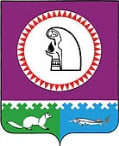 АДМИНИСТРАЦИЯ ОКТЯБРЬСКОГО РАЙОНАПОСТАНОВЛЕНИЕМуниципальное образование Октябрьский районАДМИНИСТРАЦИЯ ОКТЯБРЬСКОГО РАЙОНАПОСТАНОВЛЕНИЕМуниципальное образование Октябрьский районАДМИНИСТРАЦИЯ ОКТЯБРЬСКОГО РАЙОНАПОСТАНОВЛЕНИЕМуниципальное образование Октябрьский районАДМИНИСТРАЦИЯ ОКТЯБРЬСКОГО РАЙОНАПОСТАНОВЛЕНИЕМуниципальное образование Октябрьский районАДМИНИСТРАЦИЯ ОКТЯБРЬСКОГО РАЙОНАПОСТАНОВЛЕНИЕМуниципальное образование Октябрьский районАДМИНИСТРАЦИЯ ОКТЯБРЬСКОГО РАЙОНАПОСТАНОВЛЕНИЕМуниципальное образование Октябрьский районАДМИНИСТРАЦИЯ ОКТЯБРЬСКОГО РАЙОНАПОСТАНОВЛЕНИЕМуниципальное образование Октябрьский районАДМИНИСТРАЦИЯ ОКТЯБРЬСКОГО РАЙОНАПОСТАНОВЛЕНИЕМуниципальное образование Октябрьский районАДМИНИСТРАЦИЯ ОКТЯБРЬСКОГО РАЙОНАПОСТАНОВЛЕНИЕМуниципальное образование Октябрьский районАДМИНИСТРАЦИЯ ОКТЯБРЬСКОГО РАЙОНАПОСТАНОВЛЕНИЕ«»2023г.№пгт. Октябрьскоепгт. Октябрьскоепгт. Октябрьскоепгт. Октябрьскоепгт. Октябрьскоепгт. Октябрьскоепгт. Октябрьскоепгт. Октябрьскоепгт. Октябрьскоепгт. ОктябрьскоеНаименование муниципальной программы Управление муниципальной собственностью                 в муниципальном образовании Октябрьский районУправление муниципальной собственностью                 в муниципальном образовании Октябрьский районУправление муниципальной собственностью                 в муниципальном образовании Октябрьский районУправление муниципальной собственностью                 в муниципальном образовании Октябрьский районУправление муниципальной собственностью                 в муниципальном образовании Октябрьский районУправление муниципальной собственностью                 в муниципальном образовании Октябрьский районСроки реализации муниципальной программыСроки реализации муниципальной программыСроки реализации муниципальной программыСроки реализации муниципальной программыСроки реализации муниципальной программыСроки реализации муниципальной программыСроки реализации муниципальной программыСроки реализации муниципальной программыСроки реализации муниципальной программыСроки реализации муниципальной программыСроки реализации муниципальной программыСроки реализации муниципальной программы2023 – 2025 годы и на период до 2030 годаТип муниципальной программы Муниципальная программа Муниципальная программа Муниципальная программа Муниципальная программа Муниципальная программа Муниципальная программа Муниципальная программа Муниципальная программа Муниципальная программа Муниципальная программа Муниципальная программа Муниципальная программа Муниципальная программа Муниципальная программа Муниципальная программа Муниципальная программа Муниципальная программа Муниципальная программа Муниципальная программа Куратор муниципальной программы заместитель главы Октябрьского района по вопросам муниципальной собственности, недропользования, председатель Комитета по управлению муниципальной собственностью администрации Октябрьского районазаместитель главы Октябрьского района по вопросам муниципальной собственности, недропользования, председатель Комитета по управлению муниципальной собственностью администрации Октябрьского районазаместитель главы Октябрьского района по вопросам муниципальной собственности, недропользования, председатель Комитета по управлению муниципальной собственностью администрации Октябрьского районазаместитель главы Октябрьского района по вопросам муниципальной собственности, недропользования, председатель Комитета по управлению муниципальной собственностью администрации Октябрьского районазаместитель главы Октябрьского района по вопросам муниципальной собственности, недропользования, председатель Комитета по управлению муниципальной собственностью администрации Октябрьского районазаместитель главы Октябрьского района по вопросам муниципальной собственности, недропользования, председатель Комитета по управлению муниципальной собственностью администрации Октябрьского районазаместитель главы Октябрьского района по вопросам муниципальной собственности, недропользования, председатель Комитета по управлению муниципальной собственностью администрации Октябрьского районазаместитель главы Октябрьского района по вопросам муниципальной собственности, недропользования, председатель Комитета по управлению муниципальной собственностью администрации Октябрьского районазаместитель главы Октябрьского района по вопросам муниципальной собственности, недропользования, председатель Комитета по управлению муниципальной собственностью администрации Октябрьского районазаместитель главы Октябрьского района по вопросам муниципальной собственности, недропользования, председатель Комитета по управлению муниципальной собственностью администрации Октябрьского районазаместитель главы Октябрьского района по вопросам муниципальной собственности, недропользования, председатель Комитета по управлению муниципальной собственностью администрации Октябрьского районазаместитель главы Октябрьского района по вопросам муниципальной собственности, недропользования, председатель Комитета по управлению муниципальной собственностью администрации Октябрьского районазаместитель главы Октябрьского района по вопросам муниципальной собственности, недропользования, председатель Комитета по управлению муниципальной собственностью администрации Октябрьского районазаместитель главы Октябрьского района по вопросам муниципальной собственности, недропользования, председатель Комитета по управлению муниципальной собственностью администрации Октябрьского районазаместитель главы Октябрьского района по вопросам муниципальной собственности, недропользования, председатель Комитета по управлению муниципальной собственностью администрации Октябрьского районазаместитель главы Октябрьского района по вопросам муниципальной собственности, недропользования, председатель Комитета по управлению муниципальной собственностью администрации Октябрьского районазаместитель главы Октябрьского района по вопросам муниципальной собственности, недропользования, председатель Комитета по управлению муниципальной собственностью администрации Октябрьского районазаместитель главы Октябрьского района по вопросам муниципальной собственности, недропользования, председатель Комитета по управлению муниципальной собственностью администрации Октябрьского районазаместитель главы Октябрьского района по вопросам муниципальной собственности, недропользования, председатель Комитета по управлению муниципальной собственностью администрации Октябрьского районаОтветственный исполнительмуниципальной программыКомитет по управлению муниципальной собственностью администрации Октябрьского района  Комитет по управлению муниципальной собственностью администрации Октябрьского района  Комитет по управлению муниципальной собственностью администрации Октябрьского района  Комитет по управлению муниципальной собственностью администрации Октябрьского района  Комитет по управлению муниципальной собственностью администрации Октябрьского района  Комитет по управлению муниципальной собственностью администрации Октябрьского района  Комитет по управлению муниципальной собственностью администрации Октябрьского района  Комитет по управлению муниципальной собственностью администрации Октябрьского района  Комитет по управлению муниципальной собственностью администрации Октябрьского района  Комитет по управлению муниципальной собственностью администрации Октябрьского района  Комитет по управлению муниципальной собственностью администрации Октябрьского района  Комитет по управлению муниципальной собственностью администрации Октябрьского района  Комитет по управлению муниципальной собственностью администрации Октябрьского района  Комитет по управлению муниципальной собственностью администрации Октябрьского района  Комитет по управлению муниципальной собственностью администрации Октябрьского района  Комитет по управлению муниципальной собственностью администрации Октябрьского района  Комитет по управлению муниципальной собственностью администрации Октябрьского района  Комитет по управлению муниципальной собственностью администрации Октябрьского района  Комитет по управлению муниципальной собственностью администрации Октябрьского района  Соисполнители муниципальной программы Администрация Октябрьского района;Комитет по строительству, архитектуре и жизнеобеспечению администрации Октябрьского района;Администрация муниципального образования городское поселение Андра (по согласованию);Администрация городского поселения Октябрьское (по согласованию);Администрация городского поселения Талинка (по согласованию);Администрация городского поселения Приобье (по согласованию);Администрация сельского поселения Сергино (по согласованию);Администрация сельского поселения Шеркалы (по согласованию);Администрация сельского поселения Перегребное (по согласованию);Администрация сельского поселения Унъюган (по согласованию);Администрация сельского поселения Малый Атлым (по согласованию);Администрация сельского поселения Карымкары (по согласованию); Администрация сельского поселения Каменное (по согласованию).Администрация Октябрьского района;Комитет по строительству, архитектуре и жизнеобеспечению администрации Октябрьского района;Администрация муниципального образования городское поселение Андра (по согласованию);Администрация городского поселения Октябрьское (по согласованию);Администрация городского поселения Талинка (по согласованию);Администрация городского поселения Приобье (по согласованию);Администрация сельского поселения Сергино (по согласованию);Администрация сельского поселения Шеркалы (по согласованию);Администрация сельского поселения Перегребное (по согласованию);Администрация сельского поселения Унъюган (по согласованию);Администрация сельского поселения Малый Атлым (по согласованию);Администрация сельского поселения Карымкары (по согласованию); Администрация сельского поселения Каменное (по согласованию).Администрация Октябрьского района;Комитет по строительству, архитектуре и жизнеобеспечению администрации Октябрьского района;Администрация муниципального образования городское поселение Андра (по согласованию);Администрация городского поселения Октябрьское (по согласованию);Администрация городского поселения Талинка (по согласованию);Администрация городского поселения Приобье (по согласованию);Администрация сельского поселения Сергино (по согласованию);Администрация сельского поселения Шеркалы (по согласованию);Администрация сельского поселения Перегребное (по согласованию);Администрация сельского поселения Унъюган (по согласованию);Администрация сельского поселения Малый Атлым (по согласованию);Администрация сельского поселения Карымкары (по согласованию); Администрация сельского поселения Каменное (по согласованию).Администрация Октябрьского района;Комитет по строительству, архитектуре и жизнеобеспечению администрации Октябрьского района;Администрация муниципального образования городское поселение Андра (по согласованию);Администрация городского поселения Октябрьское (по согласованию);Администрация городского поселения Талинка (по согласованию);Администрация городского поселения Приобье (по согласованию);Администрация сельского поселения Сергино (по согласованию);Администрация сельского поселения Шеркалы (по согласованию);Администрация сельского поселения Перегребное (по согласованию);Администрация сельского поселения Унъюган (по согласованию);Администрация сельского поселения Малый Атлым (по согласованию);Администрация сельского поселения Карымкары (по согласованию); Администрация сельского поселения Каменное (по согласованию).Администрация Октябрьского района;Комитет по строительству, архитектуре и жизнеобеспечению администрации Октябрьского района;Администрация муниципального образования городское поселение Андра (по согласованию);Администрация городского поселения Октябрьское (по согласованию);Администрация городского поселения Талинка (по согласованию);Администрация городского поселения Приобье (по согласованию);Администрация сельского поселения Сергино (по согласованию);Администрация сельского поселения Шеркалы (по согласованию);Администрация сельского поселения Перегребное (по согласованию);Администрация сельского поселения Унъюган (по согласованию);Администрация сельского поселения Малый Атлым (по согласованию);Администрация сельского поселения Карымкары (по согласованию); Администрация сельского поселения Каменное (по согласованию).Администрация Октябрьского района;Комитет по строительству, архитектуре и жизнеобеспечению администрации Октябрьского района;Администрация муниципального образования городское поселение Андра (по согласованию);Администрация городского поселения Октябрьское (по согласованию);Администрация городского поселения Талинка (по согласованию);Администрация городского поселения Приобье (по согласованию);Администрация сельского поселения Сергино (по согласованию);Администрация сельского поселения Шеркалы (по согласованию);Администрация сельского поселения Перегребное (по согласованию);Администрация сельского поселения Унъюган (по согласованию);Администрация сельского поселения Малый Атлым (по согласованию);Администрация сельского поселения Карымкары (по согласованию); Администрация сельского поселения Каменное (по согласованию).Администрация Октябрьского района;Комитет по строительству, архитектуре и жизнеобеспечению администрации Октябрьского района;Администрация муниципального образования городское поселение Андра (по согласованию);Администрация городского поселения Октябрьское (по согласованию);Администрация городского поселения Талинка (по согласованию);Администрация городского поселения Приобье (по согласованию);Администрация сельского поселения Сергино (по согласованию);Администрация сельского поселения Шеркалы (по согласованию);Администрация сельского поселения Перегребное (по согласованию);Администрация сельского поселения Унъюган (по согласованию);Администрация сельского поселения Малый Атлым (по согласованию);Администрация сельского поселения Карымкары (по согласованию); Администрация сельского поселения Каменное (по согласованию).Администрация Октябрьского района;Комитет по строительству, архитектуре и жизнеобеспечению администрации Октябрьского района;Администрация муниципального образования городское поселение Андра (по согласованию);Администрация городского поселения Октябрьское (по согласованию);Администрация городского поселения Талинка (по согласованию);Администрация городского поселения Приобье (по согласованию);Администрация сельского поселения Сергино (по согласованию);Администрация сельского поселения Шеркалы (по согласованию);Администрация сельского поселения Перегребное (по согласованию);Администрация сельского поселения Унъюган (по согласованию);Администрация сельского поселения Малый Атлым (по согласованию);Администрация сельского поселения Карымкары (по согласованию); Администрация сельского поселения Каменное (по согласованию).Администрация Октябрьского района;Комитет по строительству, архитектуре и жизнеобеспечению администрации Октябрьского района;Администрация муниципального образования городское поселение Андра (по согласованию);Администрация городского поселения Октябрьское (по согласованию);Администрация городского поселения Талинка (по согласованию);Администрация городского поселения Приобье (по согласованию);Администрация сельского поселения Сергино (по согласованию);Администрация сельского поселения Шеркалы (по согласованию);Администрация сельского поселения Перегребное (по согласованию);Администрация сельского поселения Унъюган (по согласованию);Администрация сельского поселения Малый Атлым (по согласованию);Администрация сельского поселения Карымкары (по согласованию); Администрация сельского поселения Каменное (по согласованию).Администрация Октябрьского района;Комитет по строительству, архитектуре и жизнеобеспечению администрации Октябрьского района;Администрация муниципального образования городское поселение Андра (по согласованию);Администрация городского поселения Октябрьское (по согласованию);Администрация городского поселения Талинка (по согласованию);Администрация городского поселения Приобье (по согласованию);Администрация сельского поселения Сергино (по согласованию);Администрация сельского поселения Шеркалы (по согласованию);Администрация сельского поселения Перегребное (по согласованию);Администрация сельского поселения Унъюган (по согласованию);Администрация сельского поселения Малый Атлым (по согласованию);Администрация сельского поселения Карымкары (по согласованию); Администрация сельского поселения Каменное (по согласованию).Администрация Октябрьского района;Комитет по строительству, архитектуре и жизнеобеспечению администрации Октябрьского района;Администрация муниципального образования городское поселение Андра (по согласованию);Администрация городского поселения Октябрьское (по согласованию);Администрация городского поселения Талинка (по согласованию);Администрация городского поселения Приобье (по согласованию);Администрация сельского поселения Сергино (по согласованию);Администрация сельского поселения Шеркалы (по согласованию);Администрация сельского поселения Перегребное (по согласованию);Администрация сельского поселения Унъюган (по согласованию);Администрация сельского поселения Малый Атлым (по согласованию);Администрация сельского поселения Карымкары (по согласованию); Администрация сельского поселения Каменное (по согласованию).Администрация Октябрьского района;Комитет по строительству, архитектуре и жизнеобеспечению администрации Октябрьского района;Администрация муниципального образования городское поселение Андра (по согласованию);Администрация городского поселения Октябрьское (по согласованию);Администрация городского поселения Талинка (по согласованию);Администрация городского поселения Приобье (по согласованию);Администрация сельского поселения Сергино (по согласованию);Администрация сельского поселения Шеркалы (по согласованию);Администрация сельского поселения Перегребное (по согласованию);Администрация сельского поселения Унъюган (по согласованию);Администрация сельского поселения Малый Атлым (по согласованию);Администрация сельского поселения Карымкары (по согласованию); Администрация сельского поселения Каменное (по согласованию).Администрация Октябрьского района;Комитет по строительству, архитектуре и жизнеобеспечению администрации Октябрьского района;Администрация муниципального образования городское поселение Андра (по согласованию);Администрация городского поселения Октябрьское (по согласованию);Администрация городского поселения Талинка (по согласованию);Администрация городского поселения Приобье (по согласованию);Администрация сельского поселения Сергино (по согласованию);Администрация сельского поселения Шеркалы (по согласованию);Администрация сельского поселения Перегребное (по согласованию);Администрация сельского поселения Унъюган (по согласованию);Администрация сельского поселения Малый Атлым (по согласованию);Администрация сельского поселения Карымкары (по согласованию); Администрация сельского поселения Каменное (по согласованию).Администрация Октябрьского района;Комитет по строительству, архитектуре и жизнеобеспечению администрации Октябрьского района;Администрация муниципального образования городское поселение Андра (по согласованию);Администрация городского поселения Октябрьское (по согласованию);Администрация городского поселения Талинка (по согласованию);Администрация городского поселения Приобье (по согласованию);Администрация сельского поселения Сергино (по согласованию);Администрация сельского поселения Шеркалы (по согласованию);Администрация сельского поселения Перегребное (по согласованию);Администрация сельского поселения Унъюган (по согласованию);Администрация сельского поселения Малый Атлым (по согласованию);Администрация сельского поселения Карымкары (по согласованию); Администрация сельского поселения Каменное (по согласованию).Администрация Октябрьского района;Комитет по строительству, архитектуре и жизнеобеспечению администрации Октябрьского района;Администрация муниципального образования городское поселение Андра (по согласованию);Администрация городского поселения Октябрьское (по согласованию);Администрация городского поселения Талинка (по согласованию);Администрация городского поселения Приобье (по согласованию);Администрация сельского поселения Сергино (по согласованию);Администрация сельского поселения Шеркалы (по согласованию);Администрация сельского поселения Перегребное (по согласованию);Администрация сельского поселения Унъюган (по согласованию);Администрация сельского поселения Малый Атлым (по согласованию);Администрация сельского поселения Карымкары (по согласованию); Администрация сельского поселения Каменное (по согласованию).Администрация Октябрьского района;Комитет по строительству, архитектуре и жизнеобеспечению администрации Октябрьского района;Администрация муниципального образования городское поселение Андра (по согласованию);Администрация городского поселения Октябрьское (по согласованию);Администрация городского поселения Талинка (по согласованию);Администрация городского поселения Приобье (по согласованию);Администрация сельского поселения Сергино (по согласованию);Администрация сельского поселения Шеркалы (по согласованию);Администрация сельского поселения Перегребное (по согласованию);Администрация сельского поселения Унъюган (по согласованию);Администрация сельского поселения Малый Атлым (по согласованию);Администрация сельского поселения Карымкары (по согласованию); Администрация сельского поселения Каменное (по согласованию).Администрация Октябрьского района;Комитет по строительству, архитектуре и жизнеобеспечению администрации Октябрьского района;Администрация муниципального образования городское поселение Андра (по согласованию);Администрация городского поселения Октябрьское (по согласованию);Администрация городского поселения Талинка (по согласованию);Администрация городского поселения Приобье (по согласованию);Администрация сельского поселения Сергино (по согласованию);Администрация сельского поселения Шеркалы (по согласованию);Администрация сельского поселения Перегребное (по согласованию);Администрация сельского поселения Унъюган (по согласованию);Администрация сельского поселения Малый Атлым (по согласованию);Администрация сельского поселения Карымкары (по согласованию); Администрация сельского поселения Каменное (по согласованию).Администрация Октябрьского района;Комитет по строительству, архитектуре и жизнеобеспечению администрации Октябрьского района;Администрация муниципального образования городское поселение Андра (по согласованию);Администрация городского поселения Октябрьское (по согласованию);Администрация городского поселения Талинка (по согласованию);Администрация городского поселения Приобье (по согласованию);Администрация сельского поселения Сергино (по согласованию);Администрация сельского поселения Шеркалы (по согласованию);Администрация сельского поселения Перегребное (по согласованию);Администрация сельского поселения Унъюган (по согласованию);Администрация сельского поселения Малый Атлым (по согласованию);Администрация сельского поселения Карымкары (по согласованию); Администрация сельского поселения Каменное (по согласованию).Администрация Октябрьского района;Комитет по строительству, архитектуре и жизнеобеспечению администрации Октябрьского района;Администрация муниципального образования городское поселение Андра (по согласованию);Администрация городского поселения Октябрьское (по согласованию);Администрация городского поселения Талинка (по согласованию);Администрация городского поселения Приобье (по согласованию);Администрация сельского поселения Сергино (по согласованию);Администрация сельского поселения Шеркалы (по согласованию);Администрация сельского поселения Перегребное (по согласованию);Администрация сельского поселения Унъюган (по согласованию);Администрация сельского поселения Малый Атлым (по согласованию);Администрация сельского поселения Карымкары (по согласованию); Администрация сельского поселения Каменное (по согласованию).Национальная цель отсутствуетотсутствуетотсутствуетотсутствуетотсутствуетотсутствуетотсутствуетотсутствуетотсутствуетотсутствуетотсутствуетотсутствуетотсутствуетотсутствуетотсутствуетотсутствуетотсутствуетотсутствуетотсутствуетЦели муниципальной программы Формирование эффективной системы управления и распоряжения муниципальной собственностью Октябрьского района, позволяющей обеспечить оптимальный состав имущества для исполнения полномочий органами местного самоуправления, достоверный учет и контроль использования муниципального имущества и снижение расходов на содержание имущества.Формирование эффективной системы управления и распоряжения муниципальной собственностью Октябрьского района, позволяющей обеспечить оптимальный состав имущества для исполнения полномочий органами местного самоуправления, достоверный учет и контроль использования муниципального имущества и снижение расходов на содержание имущества.Формирование эффективной системы управления и распоряжения муниципальной собственностью Октябрьского района, позволяющей обеспечить оптимальный состав имущества для исполнения полномочий органами местного самоуправления, достоверный учет и контроль использования муниципального имущества и снижение расходов на содержание имущества.Формирование эффективной системы управления и распоряжения муниципальной собственностью Октябрьского района, позволяющей обеспечить оптимальный состав имущества для исполнения полномочий органами местного самоуправления, достоверный учет и контроль использования муниципального имущества и снижение расходов на содержание имущества.Формирование эффективной системы управления и распоряжения муниципальной собственностью Октябрьского района, позволяющей обеспечить оптимальный состав имущества для исполнения полномочий органами местного самоуправления, достоверный учет и контроль использования муниципального имущества и снижение расходов на содержание имущества.Формирование эффективной системы управления и распоряжения муниципальной собственностью Октябрьского района, позволяющей обеспечить оптимальный состав имущества для исполнения полномочий органами местного самоуправления, достоверный учет и контроль использования муниципального имущества и снижение расходов на содержание имущества.Формирование эффективной системы управления и распоряжения муниципальной собственностью Октябрьского района, позволяющей обеспечить оптимальный состав имущества для исполнения полномочий органами местного самоуправления, достоверный учет и контроль использования муниципального имущества и снижение расходов на содержание имущества.Формирование эффективной системы управления и распоряжения муниципальной собственностью Октябрьского района, позволяющей обеспечить оптимальный состав имущества для исполнения полномочий органами местного самоуправления, достоверный учет и контроль использования муниципального имущества и снижение расходов на содержание имущества.Формирование эффективной системы управления и распоряжения муниципальной собственностью Октябрьского района, позволяющей обеспечить оптимальный состав имущества для исполнения полномочий органами местного самоуправления, достоверный учет и контроль использования муниципального имущества и снижение расходов на содержание имущества.Формирование эффективной системы управления и распоряжения муниципальной собственностью Октябрьского района, позволяющей обеспечить оптимальный состав имущества для исполнения полномочий органами местного самоуправления, достоверный учет и контроль использования муниципального имущества и снижение расходов на содержание имущества.Формирование эффективной системы управления и распоряжения муниципальной собственностью Октябрьского района, позволяющей обеспечить оптимальный состав имущества для исполнения полномочий органами местного самоуправления, достоверный учет и контроль использования муниципального имущества и снижение расходов на содержание имущества.Формирование эффективной системы управления и распоряжения муниципальной собственностью Октябрьского района, позволяющей обеспечить оптимальный состав имущества для исполнения полномочий органами местного самоуправления, достоверный учет и контроль использования муниципального имущества и снижение расходов на содержание имущества.Формирование эффективной системы управления и распоряжения муниципальной собственностью Октябрьского района, позволяющей обеспечить оптимальный состав имущества для исполнения полномочий органами местного самоуправления, достоверный учет и контроль использования муниципального имущества и снижение расходов на содержание имущества.Формирование эффективной системы управления и распоряжения муниципальной собственностью Октябрьского района, позволяющей обеспечить оптимальный состав имущества для исполнения полномочий органами местного самоуправления, достоверный учет и контроль использования муниципального имущества и снижение расходов на содержание имущества.Формирование эффективной системы управления и распоряжения муниципальной собственностью Октябрьского района, позволяющей обеспечить оптимальный состав имущества для исполнения полномочий органами местного самоуправления, достоверный учет и контроль использования муниципального имущества и снижение расходов на содержание имущества.Формирование эффективной системы управления и распоряжения муниципальной собственностью Октябрьского района, позволяющей обеспечить оптимальный состав имущества для исполнения полномочий органами местного самоуправления, достоверный учет и контроль использования муниципального имущества и снижение расходов на содержание имущества.Формирование эффективной системы управления и распоряжения муниципальной собственностью Октябрьского района, позволяющей обеспечить оптимальный состав имущества для исполнения полномочий органами местного самоуправления, достоверный учет и контроль использования муниципального имущества и снижение расходов на содержание имущества.Формирование эффективной системы управления и распоряжения муниципальной собственностью Октябрьского района, позволяющей обеспечить оптимальный состав имущества для исполнения полномочий органами местного самоуправления, достоверный учет и контроль использования муниципального имущества и снижение расходов на содержание имущества.Формирование эффективной системы управления и распоряжения муниципальной собственностью Октябрьского района, позволяющей обеспечить оптимальный состав имущества для исполнения полномочий органами местного самоуправления, достоверный учет и контроль использования муниципального имущества и снижение расходов на содержание имущества.Задачи муниципальной программы 1. Совершенствование системы управления муниципальной собственностью муниципального образования Октябрьский район.2. Обеспечение условий для выполнения функций, возложенных на органы местного самоуправления муниципального образования Октябрьский район.3. Совершенствование инфраструктуры объектов муниципальной собственности.4. Обеспечение эпидемиологического благополучия населения Октябрьского района.1. Совершенствование системы управления муниципальной собственностью муниципального образования Октябрьский район.2. Обеспечение условий для выполнения функций, возложенных на органы местного самоуправления муниципального образования Октябрьский район.3. Совершенствование инфраструктуры объектов муниципальной собственности.4. Обеспечение эпидемиологического благополучия населения Октябрьского района.1. Совершенствование системы управления муниципальной собственностью муниципального образования Октябрьский район.2. Обеспечение условий для выполнения функций, возложенных на органы местного самоуправления муниципального образования Октябрьский район.3. Совершенствование инфраструктуры объектов муниципальной собственности.4. Обеспечение эпидемиологического благополучия населения Октябрьского района.1. Совершенствование системы управления муниципальной собственностью муниципального образования Октябрьский район.2. Обеспечение условий для выполнения функций, возложенных на органы местного самоуправления муниципального образования Октябрьский район.3. Совершенствование инфраструктуры объектов муниципальной собственности.4. Обеспечение эпидемиологического благополучия населения Октябрьского района.1. Совершенствование системы управления муниципальной собственностью муниципального образования Октябрьский район.2. Обеспечение условий для выполнения функций, возложенных на органы местного самоуправления муниципального образования Октябрьский район.3. Совершенствование инфраструктуры объектов муниципальной собственности.4. Обеспечение эпидемиологического благополучия населения Октябрьского района.1. Совершенствование системы управления муниципальной собственностью муниципального образования Октябрьский район.2. Обеспечение условий для выполнения функций, возложенных на органы местного самоуправления муниципального образования Октябрьский район.3. Совершенствование инфраструктуры объектов муниципальной собственности.4. Обеспечение эпидемиологического благополучия населения Октябрьского района.1. Совершенствование системы управления муниципальной собственностью муниципального образования Октябрьский район.2. Обеспечение условий для выполнения функций, возложенных на органы местного самоуправления муниципального образования Октябрьский район.3. Совершенствование инфраструктуры объектов муниципальной собственности.4. Обеспечение эпидемиологического благополучия населения Октябрьского района.1. Совершенствование системы управления муниципальной собственностью муниципального образования Октябрьский район.2. Обеспечение условий для выполнения функций, возложенных на органы местного самоуправления муниципального образования Октябрьский район.3. Совершенствование инфраструктуры объектов муниципальной собственности.4. Обеспечение эпидемиологического благополучия населения Октябрьского района.1. Совершенствование системы управления муниципальной собственностью муниципального образования Октябрьский район.2. Обеспечение условий для выполнения функций, возложенных на органы местного самоуправления муниципального образования Октябрьский район.3. Совершенствование инфраструктуры объектов муниципальной собственности.4. Обеспечение эпидемиологического благополучия населения Октябрьского района.1. Совершенствование системы управления муниципальной собственностью муниципального образования Октябрьский район.2. Обеспечение условий для выполнения функций, возложенных на органы местного самоуправления муниципального образования Октябрьский район.3. Совершенствование инфраструктуры объектов муниципальной собственности.4. Обеспечение эпидемиологического благополучия населения Октябрьского района.1. Совершенствование системы управления муниципальной собственностью муниципального образования Октябрьский район.2. Обеспечение условий для выполнения функций, возложенных на органы местного самоуправления муниципального образования Октябрьский район.3. Совершенствование инфраструктуры объектов муниципальной собственности.4. Обеспечение эпидемиологического благополучия населения Октябрьского района.1. Совершенствование системы управления муниципальной собственностью муниципального образования Октябрьский район.2. Обеспечение условий для выполнения функций, возложенных на органы местного самоуправления муниципального образования Октябрьский район.3. Совершенствование инфраструктуры объектов муниципальной собственности.4. Обеспечение эпидемиологического благополучия населения Октябрьского района.1. Совершенствование системы управления муниципальной собственностью муниципального образования Октябрьский район.2. Обеспечение условий для выполнения функций, возложенных на органы местного самоуправления муниципального образования Октябрьский район.3. Совершенствование инфраструктуры объектов муниципальной собственности.4. Обеспечение эпидемиологического благополучия населения Октябрьского района.1. Совершенствование системы управления муниципальной собственностью муниципального образования Октябрьский район.2. Обеспечение условий для выполнения функций, возложенных на органы местного самоуправления муниципального образования Октябрьский район.3. Совершенствование инфраструктуры объектов муниципальной собственности.4. Обеспечение эпидемиологического благополучия населения Октябрьского района.1. Совершенствование системы управления муниципальной собственностью муниципального образования Октябрьский район.2. Обеспечение условий для выполнения функций, возложенных на органы местного самоуправления муниципального образования Октябрьский район.3. Совершенствование инфраструктуры объектов муниципальной собственности.4. Обеспечение эпидемиологического благополучия населения Октябрьского района.1. Совершенствование системы управления муниципальной собственностью муниципального образования Октябрьский район.2. Обеспечение условий для выполнения функций, возложенных на органы местного самоуправления муниципального образования Октябрьский район.3. Совершенствование инфраструктуры объектов муниципальной собственности.4. Обеспечение эпидемиологического благополучия населения Октябрьского района.1. Совершенствование системы управления муниципальной собственностью муниципального образования Октябрьский район.2. Обеспечение условий для выполнения функций, возложенных на органы местного самоуправления муниципального образования Октябрьский район.3. Совершенствование инфраструктуры объектов муниципальной собственности.4. Обеспечение эпидемиологического благополучия населения Октябрьского района.1. Совершенствование системы управления муниципальной собственностью муниципального образования Октябрьский район.2. Обеспечение условий для выполнения функций, возложенных на органы местного самоуправления муниципального образования Октябрьский район.3. Совершенствование инфраструктуры объектов муниципальной собственности.4. Обеспечение эпидемиологического благополучия населения Октябрьского района.1. Совершенствование системы управления муниципальной собственностью муниципального образования Октябрьский район.2. Обеспечение условий для выполнения функций, возложенных на органы местного самоуправления муниципального образования Октябрьский район.3. Совершенствование инфраструктуры объектов муниципальной собственности.4. Обеспечение эпидемиологического благополучия населения Октябрьского района.Подпрограммы или основные мероприятия1. Управление и распоряжение муниципальным имуществом муниципального образования Октябрьский район.2. Управление и распоряжение земельными ресурсами.3. Организация страховой защиты имущества муниципального образования Октябрьский район.4. Организация материально-технического обеспечения деятельности органов местного самоуправления.5. Укрепление материально-технической базы объектов муниципальной собственности.6. Расходы на организацию осуществления мероприятий по проведению дезинсекции и дератизации в Ханты-Мансийском автономном округе – Югре.1. Управление и распоряжение муниципальным имуществом муниципального образования Октябрьский район.2. Управление и распоряжение земельными ресурсами.3. Организация страховой защиты имущества муниципального образования Октябрьский район.4. Организация материально-технического обеспечения деятельности органов местного самоуправления.5. Укрепление материально-технической базы объектов муниципальной собственности.6. Расходы на организацию осуществления мероприятий по проведению дезинсекции и дератизации в Ханты-Мансийском автономном округе – Югре.1. Управление и распоряжение муниципальным имуществом муниципального образования Октябрьский район.2. Управление и распоряжение земельными ресурсами.3. Организация страховой защиты имущества муниципального образования Октябрьский район.4. Организация материально-технического обеспечения деятельности органов местного самоуправления.5. Укрепление материально-технической базы объектов муниципальной собственности.6. Расходы на организацию осуществления мероприятий по проведению дезинсекции и дератизации в Ханты-Мансийском автономном округе – Югре.1. Управление и распоряжение муниципальным имуществом муниципального образования Октябрьский район.2. Управление и распоряжение земельными ресурсами.3. Организация страховой защиты имущества муниципального образования Октябрьский район.4. Организация материально-технического обеспечения деятельности органов местного самоуправления.5. Укрепление материально-технической базы объектов муниципальной собственности.6. Расходы на организацию осуществления мероприятий по проведению дезинсекции и дератизации в Ханты-Мансийском автономном округе – Югре.1. Управление и распоряжение муниципальным имуществом муниципального образования Октябрьский район.2. Управление и распоряжение земельными ресурсами.3. Организация страховой защиты имущества муниципального образования Октябрьский район.4. Организация материально-технического обеспечения деятельности органов местного самоуправления.5. Укрепление материально-технической базы объектов муниципальной собственности.6. Расходы на организацию осуществления мероприятий по проведению дезинсекции и дератизации в Ханты-Мансийском автономном округе – Югре.1. Управление и распоряжение муниципальным имуществом муниципального образования Октябрьский район.2. Управление и распоряжение земельными ресурсами.3. Организация страховой защиты имущества муниципального образования Октябрьский район.4. Организация материально-технического обеспечения деятельности органов местного самоуправления.5. Укрепление материально-технической базы объектов муниципальной собственности.6. Расходы на организацию осуществления мероприятий по проведению дезинсекции и дератизации в Ханты-Мансийском автономном округе – Югре.1. Управление и распоряжение муниципальным имуществом муниципального образования Октябрьский район.2. Управление и распоряжение земельными ресурсами.3. Организация страховой защиты имущества муниципального образования Октябрьский район.4. Организация материально-технического обеспечения деятельности органов местного самоуправления.5. Укрепление материально-технической базы объектов муниципальной собственности.6. Расходы на организацию осуществления мероприятий по проведению дезинсекции и дератизации в Ханты-Мансийском автономном округе – Югре.1. Управление и распоряжение муниципальным имуществом муниципального образования Октябрьский район.2. Управление и распоряжение земельными ресурсами.3. Организация страховой защиты имущества муниципального образования Октябрьский район.4. Организация материально-технического обеспечения деятельности органов местного самоуправления.5. Укрепление материально-технической базы объектов муниципальной собственности.6. Расходы на организацию осуществления мероприятий по проведению дезинсекции и дератизации в Ханты-Мансийском автономном округе – Югре.1. Управление и распоряжение муниципальным имуществом муниципального образования Октябрьский район.2. Управление и распоряжение земельными ресурсами.3. Организация страховой защиты имущества муниципального образования Октябрьский район.4. Организация материально-технического обеспечения деятельности органов местного самоуправления.5. Укрепление материально-технической базы объектов муниципальной собственности.6. Расходы на организацию осуществления мероприятий по проведению дезинсекции и дератизации в Ханты-Мансийском автономном округе – Югре.1. Управление и распоряжение муниципальным имуществом муниципального образования Октябрьский район.2. Управление и распоряжение земельными ресурсами.3. Организация страховой защиты имущества муниципального образования Октябрьский район.4. Организация материально-технического обеспечения деятельности органов местного самоуправления.5. Укрепление материально-технической базы объектов муниципальной собственности.6. Расходы на организацию осуществления мероприятий по проведению дезинсекции и дератизации в Ханты-Мансийском автономном округе – Югре.1. Управление и распоряжение муниципальным имуществом муниципального образования Октябрьский район.2. Управление и распоряжение земельными ресурсами.3. Организация страховой защиты имущества муниципального образования Октябрьский район.4. Организация материально-технического обеспечения деятельности органов местного самоуправления.5. Укрепление материально-технической базы объектов муниципальной собственности.6. Расходы на организацию осуществления мероприятий по проведению дезинсекции и дератизации в Ханты-Мансийском автономном округе – Югре.1. Управление и распоряжение муниципальным имуществом муниципального образования Октябрьский район.2. Управление и распоряжение земельными ресурсами.3. Организация страховой защиты имущества муниципального образования Октябрьский район.4. Организация материально-технического обеспечения деятельности органов местного самоуправления.5. Укрепление материально-технической базы объектов муниципальной собственности.6. Расходы на организацию осуществления мероприятий по проведению дезинсекции и дератизации в Ханты-Мансийском автономном округе – Югре.1. Управление и распоряжение муниципальным имуществом муниципального образования Октябрьский район.2. Управление и распоряжение земельными ресурсами.3. Организация страховой защиты имущества муниципального образования Октябрьский район.4. Организация материально-технического обеспечения деятельности органов местного самоуправления.5. Укрепление материально-технической базы объектов муниципальной собственности.6. Расходы на организацию осуществления мероприятий по проведению дезинсекции и дератизации в Ханты-Мансийском автономном округе – Югре.1. Управление и распоряжение муниципальным имуществом муниципального образования Октябрьский район.2. Управление и распоряжение земельными ресурсами.3. Организация страховой защиты имущества муниципального образования Октябрьский район.4. Организация материально-технического обеспечения деятельности органов местного самоуправления.5. Укрепление материально-технической базы объектов муниципальной собственности.6. Расходы на организацию осуществления мероприятий по проведению дезинсекции и дератизации в Ханты-Мансийском автономном округе – Югре.1. Управление и распоряжение муниципальным имуществом муниципального образования Октябрьский район.2. Управление и распоряжение земельными ресурсами.3. Организация страховой защиты имущества муниципального образования Октябрьский район.4. Организация материально-технического обеспечения деятельности органов местного самоуправления.5. Укрепление материально-технической базы объектов муниципальной собственности.6. Расходы на организацию осуществления мероприятий по проведению дезинсекции и дератизации в Ханты-Мансийском автономном округе – Югре.1. Управление и распоряжение муниципальным имуществом муниципального образования Октябрьский район.2. Управление и распоряжение земельными ресурсами.3. Организация страховой защиты имущества муниципального образования Октябрьский район.4. Организация материально-технического обеспечения деятельности органов местного самоуправления.5. Укрепление материально-технической базы объектов муниципальной собственности.6. Расходы на организацию осуществления мероприятий по проведению дезинсекции и дератизации в Ханты-Мансийском автономном округе – Югре.1. Управление и распоряжение муниципальным имуществом муниципального образования Октябрьский район.2. Управление и распоряжение земельными ресурсами.3. Организация страховой защиты имущества муниципального образования Октябрьский район.4. Организация материально-технического обеспечения деятельности органов местного самоуправления.5. Укрепление материально-технической базы объектов муниципальной собственности.6. Расходы на организацию осуществления мероприятий по проведению дезинсекции и дератизации в Ханты-Мансийском автономном округе – Югре.1. Управление и распоряжение муниципальным имуществом муниципального образования Октябрьский район.2. Управление и распоряжение земельными ресурсами.3. Организация страховой защиты имущества муниципального образования Октябрьский район.4. Организация материально-технического обеспечения деятельности органов местного самоуправления.5. Укрепление материально-технической базы объектов муниципальной собственности.6. Расходы на организацию осуществления мероприятий по проведению дезинсекции и дератизации в Ханты-Мансийском автономном округе – Югре.1. Управление и распоряжение муниципальным имуществом муниципального образования Октябрьский район.2. Управление и распоряжение земельными ресурсами.3. Организация страховой защиты имущества муниципального образования Октябрьский район.4. Организация материально-технического обеспечения деятельности органов местного самоуправления.5. Укрепление материально-технической базы объектов муниципальной собственности.6. Расходы на организацию осуществления мероприятий по проведению дезинсекции и дератизации в Ханты-Мансийском автономном округе – Югре.Целевые показатели муниципальной программы № п/пНаименование целевого показателя Наименование целевого показателя Документ-основание Документ-основание Значение показателя по годам  Значение показателя по годам  Значение показателя по годам  Значение показателя по годам  Значение показателя по годам  Значение показателя по годам  Значение показателя по годам  Значение показателя по годам  Значение показателя по годам  Значение показателя по годам  Значение показателя по годам  Значение показателя по годам  Значение показателя по годам  Значение показателя по годам  Целевые показатели муниципальной программы № п/пНаименование целевого показателя Наименование целевого показателя Документ-основание Документ-основание Базовое значение Базовое значение Базовое значение 202320242024202420252026-20302026-2030На момент окончания реализации муниципальной программы  На момент окончания реализации муниципальной программы  Ответственный исполнитель/соисполнитель за достижение показателя Ответственный исполнитель/соисполнитель за достижение показателя Целевые показатели муниципальной программы 1Доходы бюджета                  от эффективного управления и распоряжения муниципальной собственностью, тыс. руб.Доходы бюджета                  от эффективного управления и распоряжения муниципальной собственностью, тыс. руб.Постановление администрации Октябрьского района от 18.03.2022 № 546 «Об утверждении системы показателей оценки эффективности управления муниципальным имуществом»Постановление администрации Октябрьского района от 18.03.2022 № 546 «Об утверждении системы показателей оценки эффективности управления муниципальным имуществом»164 643,6164 643,6164 643,6163 755,7127 031,5127 031,5127 031,5127 117,1635 585,5635 585,5635 585,5635 585,5Комитет по управлению муниципальной собственностью администрации Октябрьского района (далее – Комитет)Комитет по управлению муниципальной собственностью администрации Октябрьского района (далее – Комитет)Целевые показатели муниципальной программы 2Доля предоставленного субъектам малого и среднего предпринимательства и социально ориентированным некоммерческим организациям муниципального недвижимого имущества, свободного от прав третьих лиц, включенного в перечни, формируемые администрацией Октябрьского района, в общем количестве муниципального недвижимого имущества, свободного от прав третьих лиц, включенного в перечни, формируемые администрацией Октябрьского района, %Доля предоставленного субъектам малого и среднего предпринимательства и социально ориентированным некоммерческим организациям муниципального недвижимого имущества, свободного от прав третьих лиц, включенного в перечни, формируемые администрацией Октябрьского района, в общем количестве муниципального недвижимого имущества, свободного от прав третьих лиц, включенного в перечни, формируемые администрацией Октябрьского района, %Постановление администрации Октябрьского района от 18.03.2022 № 546 «Об утверждении системы показателей оценки эффективности управления муниципальным имуществом» Постановление администрации Октябрьского района от 18.03.2022 № 546 «Об утверждении системы показателей оценки эффективности управления муниципальным имуществом» 949494не < 94не < 94не < 94не < 94не < 94не < 94не < 94не < 94не < 94КомитетКомитетПараметры финансового обеспечения муниципальной программы Параметры финансового обеспечения муниципальной программы Параметры финансового обеспечения муниципальной программы Источники финансированияИсточники финансированияРасходы по годам (тыс. рублей)  Расходы по годам (тыс. рублей)  Расходы по годам (тыс. рублей)  Расходы по годам (тыс. рублей)  Расходы по годам (тыс. рублей)  Расходы по годам (тыс. рублей)  Расходы по годам (тыс. рублей)  Расходы по годам (тыс. рублей)  Расходы по годам (тыс. рублей)  Расходы по годам (тыс. рублей)  Расходы по годам (тыс. рублей)  Расходы по годам (тыс. рублей)  Расходы по годам (тыс. рублей)  Расходы по годам (тыс. рублей)  Расходы по годам (тыс. рублей)  Параметры финансового обеспечения муниципальной программы Параметры финансового обеспечения муниципальной программы Параметры финансового обеспечения муниципальной программы Источники финансированияИсточники финансированияВсегоВсегоВсего2023202320232023202420242024202520252026- 20302026- 20302026- 2030Параметры финансового обеспечения муниципальной программы Параметры финансового обеспечения муниципальной программы Параметры финансового обеспечения муниципальной программы всеговсего843 356,9843 356,9843 356,9200 492,1200 492,1200 492,1200 492,193 486,293 486,293 486,293 486,193 486,1455 892,5455 892,5455 892,5Параметры финансового обеспечения муниципальной программы Параметры финансового обеспечения муниципальной программы Параметры финансового обеспечения муниципальной программы федеральный бюджетфедеральный бюджет0,00,00,00,00,00,00,00,00,00,00,00,00,00,00,0Параметры финансового обеспечения муниципальной программы Параметры финансового обеспечения муниципальной программы Параметры финансового обеспечения муниципальной программы бюджет автономного округабюджет автономного округа6 871,66 871,66 871,62 256,22 256,22 256,22 256,22 307,72 307,72 307,72 307,72 307,70,00,00,0Параметры финансового обеспечения муниципальной программы Параметры финансового обеспечения муниципальной программы Параметры финансового обеспечения муниципальной программы местный бюджетместный бюджет836 485,3836 485,3836 485,3198 235,9198 235,9198 235,9198 235,991 178,591 178,591 178,591 178,491 178,4455 892,5455 892,5455 892,5Параметры финансового обеспечения муниципальной программы Параметры финансового обеспечения муниципальной программы Параметры финансового обеспечения муниципальной программы иные источники финансированияиные источники финансирования0,00,00,00,00,00,00,00,00,00,00,00,00,00,00,0Параметры финансового обеспечения проектовПараметры финансового обеспечения проектовПараметры финансового обеспечения проектовИсточники финансирования Источники финансирования Расходы по годам (тыс. рублей)Расходы по годам (тыс. рублей)Расходы по годам (тыс. рублей)Расходы по годам (тыс. рублей)Расходы по годам (тыс. рублей)Расходы по годам (тыс. рублей)Расходы по годам (тыс. рублей)Расходы по годам (тыс. рублей)Расходы по годам (тыс. рублей)Расходы по годам (тыс. рублей)Расходы по годам (тыс. рублей)Расходы по годам (тыс. рублей)Расходы по годам (тыс. рублей)Расходы по годам (тыс. рублей)Расходы по годам (тыс. рублей)Параметры финансового обеспечения проектовПараметры финансового обеспечения проектовПараметры финансового обеспечения проектовИсточники финансирования Источники финансирования ВсегоВсегоВсего2023202320232023202420242024202520252026- 20302026- 20302026- 2030Параметры финансового обеспечения проектовПараметры финансового обеспечения проектовПараметры финансового обеспечения проектовНаименование национального проектаНаименование национального проектаНаименование национального проектаНаименование национального проектаНаименование национального проектаНаименование национального проектаНаименование национального проектаНаименование национального проектаНаименование национального проектаНаименование национального проектаНаименование национального проектаНаименование национального проектаНаименование национального проектаНаименование национального проектаНаименование национального проектаНаименование национального проектаНаименование национального проектаПараметры финансового обеспечения проектовПараметры финансового обеспечения проектовПараметры финансового обеспечения проектоввсеговсего000000000000000Параметры финансового обеспечения проектовПараметры финансового обеспечения проектовПараметры финансового обеспечения проектовфедеральный бюджетфедеральный бюджет000000000000000Параметры финансового обеспечения проектовПараметры финансового обеспечения проектовПараметры финансового обеспечения проектовбюджет автономного округабюджет автономного округа000000000000000Параметры финансового обеспечения проектовПараметры финансового обеспечения проектовПараметры финансового обеспечения проектовместный бюджетместный бюджет000000000000000Параметры финансового обеспечения проектовПараметры финансового обеспечения проектовПараметры финансового обеспечения проектовиные источники финансированияиные источники финансирования000000000000000Параметры финансового обеспечения проектовПараметры финансового обеспечения проектовПараметры финансового обеспечения проектовИсточники финансирования Источники финансирования Расходы по годам (тыс. рублей)Расходы по годам (тыс. рублей)Расходы по годам (тыс. рублей)Расходы по годам (тыс. рублей)Расходы по годам (тыс. рублей)Расходы по годам (тыс. рублей)Расходы по годам (тыс. рублей)Расходы по годам (тыс. рублей)Расходы по годам (тыс. рублей)Расходы по годам (тыс. рублей)Расходы по годам (тыс. рублей)Расходы по годам (тыс. рублей)Расходы по годам (тыс. рублей)Расходы по годам (тыс. рублей)Расходы по годам (тыс. рублей)Параметры финансового обеспечения проектовПараметры финансового обеспечения проектовПараметры финансового обеспечения проектовВсегоВсегоВсего2023202320232023202420242024202520252026- 20302026- 20302026- 2030Параметры финансового обеспечения проектовПараметры финансового обеспечения проектовПараметры финансового обеспечения проектовНаименование регионального проекта автономного округаНаименование регионального проекта автономного округаНаименование регионального проекта автономного округаНаименование регионального проекта автономного округаНаименование регионального проекта автономного округаНаименование регионального проекта автономного округаНаименование регионального проекта автономного округаНаименование регионального проекта автономного округаНаименование регионального проекта автономного округаНаименование регионального проекта автономного округаНаименование регионального проекта автономного округаНаименование регионального проекта автономного округаНаименование регионального проекта автономного округаНаименование регионального проекта автономного округаНаименование регионального проекта автономного округаНаименование регионального проекта автономного округаНаименование регионального проекта автономного округаПараметры финансового обеспечения проектовПараметры финансового обеспечения проектовПараметры финансового обеспечения проектоввсеговсего000000000000000Параметры финансового обеспечения проектовПараметры финансового обеспечения проектовПараметры финансового обеспечения проектовфедеральный бюджетфедеральный бюджет000000000000000Параметры финансового обеспечения проектовПараметры финансового обеспечения проектовПараметры финансового обеспечения проектовбюджет автономного округабюджет автономного округа000000000000000Параметры финансового обеспечения проектовПараметры финансового обеспечения проектовПараметры финансового обеспечения проектовместный бюджетместный бюджет000000000000000Параметры финансового обеспечения проектовПараметры финансового обеспечения проектовПараметры финансового обеспечения проектовиные источники финансированияиные источники финансированияОбъем налоговых расходов Октябрьского района<12>       Объем налоговых расходов Октябрьского района<12>       Объем налоговых расходов Октябрьского района<12>       Объем налоговых расходов Октябрьского района<12>       Объем налоговых расходов Октябрьского района<12>       Расходы по годам (тыс. рублей)  Расходы по годам (тыс. рублей)  Расходы по годам (тыс. рублей)  Расходы по годам (тыс. рублей)  Расходы по годам (тыс. рублей)  Расходы по годам (тыс. рублей)  Расходы по годам (тыс. рублей)  Расходы по годам (тыс. рублей)  Расходы по годам (тыс. рублей)  Расходы по годам (тыс. рублей)  Расходы по годам (тыс. рублей)  Расходы по годам (тыс. рублей)  Расходы по годам (тыс. рублей)  Расходы по годам (тыс. рублей)  Расходы по годам (тыс. рублей)  Объем налоговых расходов Октябрьского района<12>       Объем налоговых расходов Октябрьского района<12>       Объем налоговых расходов Октябрьского района<12>       Объем налоговых расходов Октябрьского района<12>       Объем налоговых расходов Октябрьского района<12>       ВсегоВсегоВсего2023202320232023202420242024202520252026- 20302026- 20302026- 2030Объем налоговых расходов Октябрьского района<12>       Объем налоговых расходов Октябрьского района<12>       Объем налоговых расходов Октябрьского района<12>       Объем налоговых расходов Октябрьского района<12>       Объем налоговых расходов Октябрьского района<12>       000000000000000№ структурного элемента (основного мероприятия)Структурный элемент (основное мероприятие) муниципальной программыОтветственный исполнитель/соисполнительИсточники финансированияФинансовые затраты на реализацию (тыс. руб.)Финансовые затраты на реализацию (тыс. руб.)Финансовые затраты на реализацию (тыс. руб.)Финансовые затраты на реализацию (тыс. руб.)Финансовые затраты на реализацию (тыс. руб.)№ структурного элемента (основного мероприятия)Структурный элемент (основное мероприятие) муниципальной программыОтветственный исполнитель/соисполнительИсточники финансированияв том числев том числев том числев том числев том числе№ структурного элемента (основного мероприятия)Структурный элемент (основное мероприятие) муниципальной программыОтветственный исполнитель/соисполнительИсточники финансированияВсего2023 год2024 год2025 год2026 - 2030 годы1234567891Основное мероприятие «Управление и распоряжение муниципальным имуществом муниципального образования Октябрьский район» (1,2), (п. 1, 2, 3 таблицы 4)ВсегоВсего407 822,9135 951,438 838,838 838,7194 194,01Основное мероприятие «Управление и распоряжение муниципальным имуществом муниципального образования Октябрьский район» (1,2), (п. 1, 2, 3 таблицы 4)ВсегоБюджет автономного округа0,00,00,00,00,01Основное мероприятие «Управление и распоряжение муниципальным имуществом муниципального образования Октябрьский район» (1,2), (п. 1, 2, 3 таблицы 4)ВсегоБюджет Октябрьского района407 822,9135 951,438 838,838 838,7194 194,01Основное мероприятие «Управление и распоряжение муниципальным имуществом муниципального образования Октябрьский район» (1,2), (п. 1, 2, 3 таблицы 4)Комитет по управлению муниципальной собственностью администрации Октябрьского районаВсего389 502,9133 661,436 548,836 548,7182 744,01Основное мероприятие «Управление и распоряжение муниципальным имуществом муниципального образования Октябрьский район» (1,2), (п. 1, 2, 3 таблицы 4)Комитет по управлению муниципальной собственностью администрации Октябрьского районаБюджет автономного округа0,00,00,00,00,01Основное мероприятие «Управление и распоряжение муниципальным имуществом муниципального образования Октябрьский район» (1,2), (п. 1, 2, 3 таблицы 4)Комитет по управлению муниципальной собственностью администрации Октябрьского районаБюджет Октябрьского района389 502,9133 661,4  36 548,80  36 548,7182 744,01Основное мероприятие «Управление и распоряжение муниципальным имуществом муниципального образования Октябрьский район» (1,2), (п. 1, 2, 3 таблицы 4)Администрация муниципального образования городское поселение АндраВсего0,00,00,00,00,01Основное мероприятие «Управление и распоряжение муниципальным имуществом муниципального образования Октябрьский район» (1,2), (п. 1, 2, 3 таблицы 4)Администрация муниципального образования городское поселение АндраБюджет автономного округа0,00,00,00,00,01Основное мероприятие «Управление и распоряжение муниципальным имуществом муниципального образования Октябрьский район» (1,2), (п. 1, 2, 3 таблицы 4)Администрация муниципального образования городское поселение АндраБюджет Октябрьского района0,00,00,00,00,01Основное мероприятие «Управление и распоряжение муниципальным имуществом муниципального образования Октябрьский район» (1,2), (п. 1, 2, 3 таблицы 4)Администрация городского поселения ОктябрьскоеВсего0,00,00,00,00,01Основное мероприятие «Управление и распоряжение муниципальным имуществом муниципального образования Октябрьский район» (1,2), (п. 1, 2, 3 таблицы 4)Администрация городского поселения ОктябрьскоеБюджет автономного округа0,00,00,00,00,01Основное мероприятие «Управление и распоряжение муниципальным имуществом муниципального образования Октябрьский район» (1,2), (п. 1, 2, 3 таблицы 4)Администрация городского поселения ОктябрьскоеБюджет Октябрьского района0,00,00,00,00,01Основное мероприятие «Управление и распоряжение муниципальным имуществом муниципального образования Октябрьский район» (1,2), (п. 1, 2, 3 таблицы 4)Администрация городского поселения ТалинкаВсего62,062,00,00,00,01Основное мероприятие «Управление и распоряжение муниципальным имуществом муниципального образования Октябрьский район» (1,2), (п. 1, 2, 3 таблицы 4)Администрация городского поселения ТалинкаБюджет автономного округа0,00,00,00,00,01Основное мероприятие «Управление и распоряжение муниципальным имуществом муниципального образования Октябрьский район» (1,2), (п. 1, 2, 3 таблицы 4)Администрация городского поселения ТалинкаБюджет Октябрьского района62,062,00,00,00,01Основное мероприятие «Управление и распоряжение муниципальным имуществом муниципального образования Октябрьский район» (1,2), (п. 1, 2, 3 таблицы 4)Администрация городского поселения ПриобьеВсего1 905,0225,0240,0240,01 200,01Основное мероприятие «Управление и распоряжение муниципальным имуществом муниципального образования Октябрьский район» (1,2), (п. 1, 2, 3 таблицы 4)Администрация городского поселения ПриобьеБюджет автономного округа0,00,00,00,00,01Основное мероприятие «Управление и распоряжение муниципальным имуществом муниципального образования Октябрьский район» (1,2), (п. 1, 2, 3 таблицы 4)Администрация городского поселения ПриобьеБюджет Октябрьского района1 905,0225,0240,0240,01 200,01Основное мероприятие «Управление и распоряжение муниципальным имуществом муниципального образования Октябрьский район» (1,2), (п. 1, 2, 3 таблицы 4)Администрация сельского поселения СергиноВсего584,073,073,073,0365,01Основное мероприятие «Управление и распоряжение муниципальным имуществом муниципального образования Октябрьский район» (1,2), (п. 1, 2, 3 таблицы 4)Администрация сельского поселения СергиноБюджет автономного округа0,00,00,00,00,01Основное мероприятие «Управление и распоряжение муниципальным имуществом муниципального образования Октябрьский район» (1,2), (п. 1, 2, 3 таблицы 4)Администрация сельского поселения СергиноБюджет Октябрьского района584,073,073,073,0365,01Основное мероприятие «Управление и распоряжение муниципальным имуществом муниципального образования Октябрьский район» (1,2), (п. 1, 2, 3 таблицы 4)Администрация сельского поселения ШеркалыВсего0,00,00,00,00,01Основное мероприятие «Управление и распоряжение муниципальным имуществом муниципального образования Октябрьский район» (1,2), (п. 1, 2, 3 таблицы 4)Администрация сельского поселения ШеркалыБюджет автономного округа0,00,00,00,00,01Основное мероприятие «Управление и распоряжение муниципальным имуществом муниципального образования Октябрьский район» (1,2), (п. 1, 2, 3 таблицы 4)Администрация сельского поселения ШеркалыБюджет Октябрьского района0,00,00,00,00,01Основное мероприятие «Управление и распоряжение муниципальным имуществом муниципального образования Октябрьский район» (1,2), (п. 1, 2, 3 таблицы 4)Администрация сельского поселения ПерегребноеВсего1 288,0161,0161,0161,0805,01Основное мероприятие «Управление и распоряжение муниципальным имуществом муниципального образования Октябрьский район» (1,2), (п. 1, 2, 3 таблицы 4)Администрация сельского поселения ПерегребноеБюджет автономного округа0,00,00,00,00,01Основное мероприятие «Управление и распоряжение муниципальным имуществом муниципального образования Октябрьский район» (1,2), (п. 1, 2, 3 таблицы 4)Администрация сельского поселения ПерегребноеБюджет Октябрьского района1 288,0161,0161,0161,0805,01Основное мероприятие «Управление и распоряжение муниципальным имуществом муниципального образования Октябрьский район» (1,2), (п. 1, 2, 3 таблицы 4)Администрация сельского поселения УнъюганВсего1 400,0175,0175,0175,0875,01Основное мероприятие «Управление и распоряжение муниципальным имуществом муниципального образования Октябрьский район» (1,2), (п. 1, 2, 3 таблицы 4)Администрация сельского поселения УнъюганБюджет автономного округа0,00,00,00,00,01Основное мероприятие «Управление и распоряжение муниципальным имуществом муниципального образования Октябрьский район» (1,2), (п. 1, 2, 3 таблицы 4)Администрация сельского поселения УнъюганБюджет Октябрьского района1 400,0175,0175,0175,0875,01Основное мероприятие «Управление и распоряжение муниципальным имуществом муниципального образования Октябрьский район» (1,2), (п. 1, 2, 3 таблицы 4)Администрация сельского поселения Малый АтлымВсего4 456,0557,0557,0557,02 785,01Основное мероприятие «Управление и распоряжение муниципальным имуществом муниципального образования Октябрьский район» (1,2), (п. 1, 2, 3 таблицы 4)Администрация сельского поселения Малый АтлымБюджет автономного округа0,00,00,00,00,01Основное мероприятие «Управление и распоряжение муниципальным имуществом муниципального образования Октябрьский район» (1,2), (п. 1, 2, 3 таблицы 4)Администрация сельского поселения Малый АтлымБюджет Октябрьского района4 456,0557,0557,0557,02 785,01Основное мероприятие «Управление и распоряжение муниципальным имуществом муниципального образования Октябрьский район» (1,2), (п. 1, 2, 3 таблицы 4)Администрация сельского поселения КарымкарыВсего2 352,0294,0294,0294,01 470,01Основное мероприятие «Управление и распоряжение муниципальным имуществом муниципального образования Октябрьский район» (1,2), (п. 1, 2, 3 таблицы 4)Администрация сельского поселения КарымкарыБюджет автономного округа0,00,00,00,00,01Основное мероприятие «Управление и распоряжение муниципальным имуществом муниципального образования Октябрьский район» (1,2), (п. 1, 2, 3 таблицы 4)Администрация сельского поселения КарымкарыБюджет Октябрьского района2 352,0294,0294,0294,01 470,01Основное мероприятие «Управление и распоряжение муниципальным имуществом муниципального образования Октябрьский район» (1,2), (п. 1, 2, 3 таблицы 4)Администрация сельского поселения КаменноеВсего0,00,00,00,00,01Основное мероприятие «Управление и распоряжение муниципальным имуществом муниципального образования Октябрьский район» (1,2), (п. 1, 2, 3 таблицы 4)Администрация сельского поселения КаменноеБюджет автономного округа0,00,00,00,00,01Основное мероприятие «Управление и распоряжение муниципальным имуществом муниципального образования Октябрьский район» (1,2), (п. 1, 2, 3 таблицы 4)Администрация сельского поселения КаменноеБюджет Октябрьского района0,00,00,00,00,0Администрация Октябрьского районаВсего6 100,0570,0790,0790,03 950,0Администрация Октябрьского районаБюджет автономного округа0,00,00,00,00,0Администрация Октябрьского районаБюджет Октябрьского района6 100,0570,0790,0790,03 950,0Комитет по строительству, архитектуре и жизнеобеспечению администрации Октябрьского районаВсего173,0173,00,00,00,0Комитет по строительству, архитектуре и жизнеобеспечению администрации Октябрьского районаБюджет автономного округа0,00,00,00,00,0Комитет по строительству, архитектуре и жизнеобеспечению администрации Октябрьского районаБюджет Октябрьского района173,0173,00,00,00,02Основное мероприятие «Управление и распоряжение земельными ресурсами» (п. 4 таблицы 4)ВсегоВсего27 799,33 299,33 500,03 500,017 500,02Основное мероприятие «Управление и распоряжение земельными ресурсами» (п. 4 таблицы 4)ВсегоБюджет автономного округа0,00,00,00,00,02Основное мероприятие «Управление и распоряжение земельными ресурсами» (п. 4 таблицы 4)ВсегоБюджет Октябрьского района27 799,33 299,33 500,03 500,017 500,02Основное мероприятие «Управление и распоряжение земельными ресурсами» (п. 4 таблицы 4)Комитет по управлению муниципальной собственностью администрации Октябрьского районаВсего18 552,02 319,02 319,02 319,011 595,02Основное мероприятие «Управление и распоряжение земельными ресурсами» (п. 4 таблицы 4)Комитет по управлению муниципальной собственностью администрации Октябрьского районаБюджет автономного округа0,00,00,00,00,02Основное мероприятие «Управление и распоряжение земельными ресурсами» (п. 4 таблицы 4)Комитет по управлению муниципальной собственностью администрации Октябрьского районаБюджет Октябрьского района18 552,02 319,02 319,02 319,011 595,02Основное мероприятие «Управление и распоряжение земельными ресурсами» (п. 4 таблицы 4)Администрация муниципального образования городское поселение АндраВсего768,096,096,096,0480,02Основное мероприятие «Управление и распоряжение земельными ресурсами» (п. 4 таблицы 4)Администрация муниципального образования городское поселение АндраБюджет автономного округа0,00,00,00,00,02Основное мероприятие «Управление и распоряжение земельными ресурсами» (п. 4 таблицы 4)Администрация муниципального образования городское поселение АндраБюджет Октябрьского района768,096,096,096,0480,02Основное мероприятие «Управление и распоряжение земельными ресурсами» (п. 4 таблицы 4)Администрация городского поселения ОктябрьскоеВсего2 552,0319,0319,0319,01 595,02Основное мероприятие «Управление и распоряжение земельными ресурсами» (п. 4 таблицы 4)Администрация городского поселения ОктябрьскоеБюджет автономного округа0,00,00,00,00,02Основное мероприятие «Управление и распоряжение земельными ресурсами» (п. 4 таблицы 4)Администрация городского поселения ОктябрьскоеБюджет Октябрьского района2 552,0319,0319,0319,01 595,02Основное мероприятие «Управление и распоряжение земельными ресурсами» (п. 4 таблицы 4)Администрация городского поселения ТалинкаВсего3 002,0321,0383,0383,01 915,02Основное мероприятие «Управление и распоряжение земельными ресурсами» (п. 4 таблицы 4)Администрация городского поселения ТалинкаБюджет автономного округа0,00,00,00,00,02Основное мероприятие «Управление и распоряжение земельными ресурсами» (п. 4 таблицы 4)Администрация городского поселения ТалинкаБюджет Октябрьского района3 002,0321,0383,0383,01 915,02Основное мероприятие «Управление и распоряжение земельными ресурсами» (п. 4 таблицы 4)Администрация городского поселения ПриобьеВсего2 925,3244,3383,0383,01 915,02Основное мероприятие «Управление и распоряжение земельными ресурсами» (п. 4 таблицы 4)Администрация городского поселения ПриобьеБюджет автономного округа0,00,00,00,00,02Основное мероприятие «Управление и распоряжение земельными ресурсами» (п. 4 таблицы 4)Администрация городского поселения ПриобьеБюджет Октябрьского района2 925,3244,3383,0383,01 915,03Основное мероприятие «Организация страховой защиты имущества муниципального образования Октябрьский район» (п. 5 таблицы 4)Комитет по управлению муниципальной собственностью администрации Октябрьского районаВсего447,762,055,155,1275,53Основное мероприятие «Организация страховой защиты имущества муниципального образования Октябрьский район» (п. 5 таблицы 4)Комитет по управлению муниципальной собственностью администрации Октябрьского районаБюджет автономного округа0,00,00,00,00,03Основное мероприятие «Организация страховой защиты имущества муниципального образования Октябрьский район» (п. 5 таблицы 4)Комитет по управлению муниципальной собственностью администрации Октябрьского районаБюджет Октябрьского района447,762,055,155,1275,54Основное мероприятие «Организация материально-технического обеспечения деятельности органов местного самоуправления» (п. 6, 7, 8, 9 таблицы 4)Администрация Октябрьского районаВсего394 784,253 292,048 784,648 784,6243 923,04Основное мероприятие «Организация материально-технического обеспечения деятельности органов местного самоуправления» (п. 6, 7, 8, 9 таблицы 4)Администрация Октябрьского районаБюджет автономного округа0,00,00,00,00,04Основное мероприятие «Организация материально-технического обеспечения деятельности органов местного самоуправления» (п. 6, 7, 8, 9 таблицы 4)Администрация Октябрьского районаБюджет Октябрьского района394 784,253 292,048 784,648 784,6243 923,05Основное мероприятие «Укрепление материально-технической базы объектов муниципальной собственности» Комитет по строительству, архитектуре и жизнеобеспечению администрации Октябрьского районаВсего5 631,25 631,20,00,00,05Основное мероприятие «Укрепление материально-технической базы объектов муниципальной собственности» Комитет по строительству, архитектуре и жизнеобеспечению администрации Октябрьского районаБюджет автономного округа0,00,00,00,00,05Основное мероприятие «Укрепление материально-технической базы объектов муниципальной собственности» Комитет по строительству, архитектуре и жизнеобеспечению администрации Октябрьского районаБюджет Октябрьского района5 631,25 631,20,00,00,06Основное мероприятие «Расходы на организацию осуществления мероприятий по проведению дезинсекции и дератизации в Ханты-Мансийском автономном округе – Югре» (п. 10 таблицы 4)Администрация Октябрьского районаВсего6 871,62 256,20  2 307,70  2 307,70  0,00  6Основное мероприятие «Расходы на организацию осуществления мероприятий по проведению дезинсекции и дератизации в Ханты-Мансийском автономном округе – Югре» (п. 10 таблицы 4)Администрация Октябрьского районаБюджет автономного округа6 871,62 256,20  2 307,70  2 307,70  0,00  6Основное мероприятие «Расходы на организацию осуществления мероприятий по проведению дезинсекции и дератизации в Ханты-Мансийском автономном округе – Югре» (п. 10 таблицы 4)Администрация Октябрьского районаБюджет Октябрьского района0,00,00  0,00  0,00  0,00  ВСЕГО ПО ПРОГРАММЕВСЕГО ПО ПРОГРАММЕВСЕГО ПО ПРОГРАММЕВсего843 356,9200 492,193 486,293 486,1455 892,5ВСЕГО ПО ПРОГРАММЕВСЕГО ПО ПРОГРАММЕВСЕГО ПО ПРОГРАММЕБюджет автономного округа6 871,62 256,22 307,72 307,70,0ВСЕГО ПО ПРОГРАММЕВСЕГО ПО ПРОГРАММЕВСЕГО ПО ПРОГРАММЕБюджет Октябрьского района836 485,3198 235,991 178,591 178,4455 892,5в том числе:в том числе:в том числе:Проектная частьПроектная частьПроектная частьВсего0,00,00,00,00,0Проектная частьПроектная частьПроектная частьБюджет автономного округа0,00,00,00,00,0Проектная частьПроектная частьПроектная частьБюджет Октябрьского района0,00,00,00,00,0Процессная частьПроцессная частьПроцессная частьВсего843 356,9200 492,193 486,293 486,1455 892,5Процессная частьПроцессная частьПроцессная частьБюджет автономного округа6 871,62 256,22 307,72 307,70,0Процессная частьПроцессная частьПроцессная частьБюджет Октябрьского района836 485,3198 235,991 178,591 178,4455 892,5в том числе:в том числе:в том числе:0,0Инвестиции в объекты муниципальной собственностиИнвестиции в объекты муниципальной собственностиИнвестиции в объекты муниципальной собственностиВсего142 606,187 854,027 376,127 376,00,0Инвестиции в объекты муниципальной собственностиИнвестиции в объекты муниципальной собственностиИнвестиции в объекты муниципальной собственностиБюджет автономного округа0,00,00,00,00,0Инвестиции в объекты муниципальной собственностиИнвестиции в объекты муниципальной собственностиИнвестиции в объекты муниципальной собственностиБюджет Октябрьского района142 606,187 854,027 376,127 376,00,0Прочие расходыПрочие расходыПрочие расходыВсего700 750,8112 638,166 110,166 110,1455 892,5Прочие расходыПрочие расходыПрочие расходыБюджет автономного округа6 871,62 256,22 307,72 307,70,0Прочие расходыПрочие расходыПрочие расходыБюджет Октябрьского района693 879,2110 381,963 802,463 802,4455 892,5в том числе:в том числе:в том числе:0,0Комитет по управлению муниципальной собственностью администрации Октябрьского районаКомитет по управлению муниципальной собственностью администрации Октябрьского районаКомитет по управлению муниципальной собственностью администрации Октябрьского районаВсего408 502,6136 042,438 922,938 922,8194 614,5Комитет по управлению муниципальной собственностью администрации Октябрьского районаКомитет по управлению муниципальной собственностью администрации Октябрьского районаКомитет по управлению муниципальной собственностью администрации Октябрьского районаБюджет автономного округа0,00,00,00,00,0Комитет по управлению муниципальной собственностью администрации Октябрьского районаКомитет по управлению муниципальной собственностью администрации Октябрьского районаКомитет по управлению муниципальной собственностью администрации Октябрьского районаБюджет Октябрьского района408 502,6136 042,438 922,938 922,8194 614,5Администрация муниципального образования городское поселение АндраАдминистрация муниципального образования городское поселение АндраАдминистрация муниципального образования городское поселение АндраВсего768,096,096,096,0480,0Администрация муниципального образования городское поселение АндраАдминистрация муниципального образования городское поселение АндраАдминистрация муниципального образования городское поселение АндраБюджет автономного округа0,00,00,00,00,0Администрация муниципального образования городское поселение АндраАдминистрация муниципального образования городское поселение АндраАдминистрация муниципального образования городское поселение АндраБюджет Октябрьского района768,096,096,096,0480,0Администрация городского поселения ОктябрьскоеАдминистрация городского поселения ОктябрьскоеАдминистрация городского поселения ОктябрьскоеВсего2 552,0319,0319,0319,01 595,0Администрация городского поселения ОктябрьскоеАдминистрация городского поселения ОктябрьскоеАдминистрация городского поселения ОктябрьскоеБюджет автономного округа0,00,00,00,00,0Администрация городского поселения ОктябрьскоеАдминистрация городского поселения ОктябрьскоеАдминистрация городского поселения ОктябрьскоеБюджет Октябрьского района2 552,0319,0319,0319,01 595,0Администрация городского поселения ТалинкаАдминистрация городского поселения ТалинкаАдминистрация городского поселения ТалинкаВсего3 064,0383,0383,0383,01 915,0Администрация городского поселения ТалинкаАдминистрация городского поселения ТалинкаАдминистрация городского поселения ТалинкаБюджет автономного округа0,00,00,00,00,0Администрация городского поселения ТалинкаАдминистрация городского поселения ТалинкаАдминистрация городского поселения ТалинкаБюджет Октябрьского района3 064,0383,0383,0383,01 915,0Администрация городского поселения ПриобьеАдминистрация городского поселения ПриобьеАдминистрация городского поселения ПриобьеВсего4 830,3469,3623,0623,03 115,0Администрация городского поселения ПриобьеАдминистрация городского поселения ПриобьеАдминистрация городского поселения ПриобьеБюджет автономного округа0,00,00,00,00,0Администрация городского поселения ПриобьеАдминистрация городского поселения ПриобьеАдминистрация городского поселения ПриобьеБюджет Октябрьского района4 830,3469,3623,0623,03 115,0Администрация сельского поселения СергиноАдминистрация сельского поселения СергиноАдминистрация сельского поселения СергиноВсего584,073,073,073,0365,0Администрация сельского поселения СергиноАдминистрация сельского поселения СергиноАдминистрация сельского поселения СергиноБюджет автономного округа0,00,00,00,00,0Администрация сельского поселения СергиноАдминистрация сельского поселения СергиноАдминистрация сельского поселения СергиноБюджет Октябрьского района584,073,073,073,0365,0Администрация сельского поселения ШеркалыАдминистрация сельского поселения ШеркалыАдминистрация сельского поселения ШеркалыВсего0,00,00,00,00,0Администрация сельского поселения ШеркалыАдминистрация сельского поселения ШеркалыАдминистрация сельского поселения ШеркалыБюджет автономного округа0,00,00,00,00,0Администрация сельского поселения ШеркалыАдминистрация сельского поселения ШеркалыАдминистрация сельского поселения ШеркалыБюджет Октябрьского района0,00,00,00,00,0Администрация сельского поселения ПерегребноеАдминистрация сельского поселения ПерегребноеАдминистрация сельского поселения ПерегребноеВсего1 288,0161,0161,0161,0805,0Администрация сельского поселения ПерегребноеАдминистрация сельского поселения ПерегребноеАдминистрация сельского поселения ПерегребноеБюджет автономного округа0,00,00,00,00,0Администрация сельского поселения ПерегребноеАдминистрация сельского поселения ПерегребноеАдминистрация сельского поселения ПерегребноеБюджет Октябрьского района1 288,0161,0161,0161,0805,0Администрация сельского поселения УнъюганАдминистрация сельского поселения УнъюганАдминистрация сельского поселения УнъюганВсего1 400,0175,0175,0175,0875,0Администрация сельского поселения УнъюганАдминистрация сельского поселения УнъюганАдминистрация сельского поселения УнъюганБюджет автономного округа0,00,00,00,00,0Администрация сельского поселения УнъюганАдминистрация сельского поселения УнъюганАдминистрация сельского поселения УнъюганБюджет Октябрьского района1 400,0175,0175,0175,0875,0Администрация сельского поселения Малый АтлымАдминистрация сельского поселения Малый АтлымАдминистрация сельского поселения Малый АтлымВсего4 456,0557,0557,0557,02 785,0Администрация сельского поселения Малый АтлымАдминистрация сельского поселения Малый АтлымАдминистрация сельского поселения Малый АтлымБюджет автономного округа0,00,00,00,00,0Администрация сельского поселения Малый АтлымАдминистрация сельского поселения Малый АтлымАдминистрация сельского поселения Малый АтлымБюджет Октябрьского района4 456,0557,0557,0557,02 785,0Администрация сельского поселения КарымкарыАдминистрация сельского поселения КарымкарыАдминистрация сельского поселения КарымкарыВсего2 352,0294,0294,0294,01 470,0Администрация сельского поселения КарымкарыАдминистрация сельского поселения КарымкарыАдминистрация сельского поселения КарымкарыБюджет автономного округа0,00,00,00,00,0Администрация сельского поселения КарымкарыАдминистрация сельского поселения КарымкарыАдминистрация сельского поселения КарымкарыБюджет Октябрьского района2 352,0294,0294,0294,01 470,0Администрация сельского поселения КаменноеАдминистрация сельского поселения КаменноеАдминистрация сельского поселения КаменноеВсего0,00,00,00,00,0Администрация сельского поселения КаменноеАдминистрация сельского поселения КаменноеАдминистрация сельского поселения КаменноеБюджет автономного округа0,00,00,00,00,0Администрация сельского поселения КаменноеАдминистрация сельского поселения КаменноеАдминистрация сельского поселения КаменноеБюджет Октябрьского района0,00,00,00,00,0Администрация Октябрьского районаАдминистрация Октябрьского районаАдминистрация Октябрьского районаВсего407 755,856 118,251 882,351 882,3247 873,0Администрация Октябрьского районаАдминистрация Октябрьского районаАдминистрация Октябрьского районаБюджет автономного округа6 871,62 256,22 307,72 307,70,0Администрация Октябрьского районаАдминистрация Октябрьского районаАдминистрация Октябрьского районаБюджет Октябрьского района400 884,253 862,049 574,649 574,6247 873,0Комитет по строительству, архитектуре и жизнеобеспечению администрации Октябрьского районаКомитет по строительству, архитектуре и жизнеобеспечению администрации Октябрьского районаКомитет по строительству, архитектуре и жизнеобеспечению администрации Октябрьского районаВсего5 804,25 804,20,00,00,0Комитет по строительству, архитектуре и жизнеобеспечению администрации Октябрьского районаКомитет по строительству, архитектуре и жизнеобеспечению администрации Октябрьского районаКомитет по строительству, архитектуре и жизнеобеспечению администрации Октябрьского районаБюджет автономного округа0,00,00,00,00,0Комитет по строительству, архитектуре и жизнеобеспечению администрации Октябрьского районаКомитет по строительству, архитектуре и жизнеобеспечению администрации Октябрьского районаКомитет по строительству, архитектуре и жизнеобеспечению администрации Октябрьского районаБюджет Октябрьского района5 804,25 804,20,00,00,0№ п/пНаименование объектаМощностьСрок строительства, проектирования (характер работ)Стоимость объекта в ценах соответствующих лет с учетом периода реализации проекта (планируемый объем инвестиций)Остаток стоимости на 01.01. 2023Источники финансированияИнвестицииИнвестицииИнвестицииИнвестицииМеханизм реализацииЗаказчик по строительству (приобретению)№ п/пНаименование объектаМощностьСрок строительства, проектирования (характер работ)Стоимость объекта в ценах соответствующих лет с учетом периода реализации проекта (планируемый объем инвестиций)Остаток стоимости на 01.01. 2023Источники финансирования20 23 год20 24 год20 25 год20 26 годМеханизм реализацииЗаказчик по строительству (приобретению)12345678910111213ВсегоВсегоВсегоВсегоВсегоВсегоВсего87854,027376,127376,00приобретениеКомитет по управлению муниципальной собственностью администрации Октябрьского районаВсегоВсегоВсегоВсегоВсегоВсегоФедеральный бюджет0000ВсегоВсегоВсегоВсегоВсегоВсегоБюджет автономного округа0000ВсегоВсегоВсегоВсегоВсегоВсегоМестный бюджет87854,027376,127376,00ВсегоВсегоВсегоВсегоВсегоВсегоИные источники финансирования00001.Объект жилищно-коммунального комплекса находящийся по адресу: ХМАО-Югра, пгт. Приобье, ул. Крымская, стр. 12Г, в состав объекта входит: здание, общей площадью 17,9 кв.м., пгт. Приобье, ул. Крымская, стр. 12Г; земельный участок, общей площадью 36  кв.м., пгт. Приобье, ул. Крымская, стр. 12Г; газопровод, протяженностью 483 м., пгт. Приобье, ул. Строителей, строение 1/2Г; земельный участок, общей площадью 341  кв.м., пгт. Приобье, ул. Строителей, строение 1/2Г; газопровод, протяженностью 49 м., пгт. Приобье, ул. Крымская, к дому 12а; земельный участок, общей площадью 8  кв.м., пгт. Приобье, ул. Крымская, к дому 12а; земельный участок, общей площадью 19  кв.м., пгт. Приобье, ул. Крымская, к дому 12а.0,8 мВт20235472,21778,4Всего1778,4000приобретениеКомитет по управлению муниципальной собственностью администрации Октябрьского района1.Объект жилищно-коммунального комплекса находящийся по адресу: ХМАО-Югра, пгт. Приобье, ул. Крымская, стр. 12Г, в состав объекта входит: здание, общей площадью 17,9 кв.м., пгт. Приобье, ул. Крымская, стр. 12Г; земельный участок, общей площадью 36  кв.м., пгт. Приобье, ул. Крымская, стр. 12Г; газопровод, протяженностью 483 м., пгт. Приобье, ул. Строителей, строение 1/2Г; земельный участок, общей площадью 341  кв.м., пгт. Приобье, ул. Строителей, строение 1/2Г; газопровод, протяженностью 49 м., пгт. Приобье, ул. Крымская, к дому 12а; земельный участок, общей площадью 8  кв.м., пгт. Приобье, ул. Крымская, к дому 12а; земельный участок, общей площадью 19  кв.м., пгт. Приобье, ул. Крымская, к дому 12а.0,8 мВт20235472,21778,4Федеральный бюджет00001.Объект жилищно-коммунального комплекса находящийся по адресу: ХМАО-Югра, пгт. Приобье, ул. Крымская, стр. 12Г, в состав объекта входит: здание, общей площадью 17,9 кв.м., пгт. Приобье, ул. Крымская, стр. 12Г; земельный участок, общей площадью 36  кв.м., пгт. Приобье, ул. Крымская, стр. 12Г; газопровод, протяженностью 483 м., пгт. Приобье, ул. Строителей, строение 1/2Г; земельный участок, общей площадью 341  кв.м., пгт. Приобье, ул. Строителей, строение 1/2Г; газопровод, протяженностью 49 м., пгт. Приобье, ул. Крымская, к дому 12а; земельный участок, общей площадью 8  кв.м., пгт. Приобье, ул. Крымская, к дому 12а; земельный участок, общей площадью 19  кв.м., пгт. Приобье, ул. Крымская, к дому 12а.0,8 мВт20235472,21778,4Бюджет автономного округа00001.Объект жилищно-коммунального комплекса находящийся по адресу: ХМАО-Югра, пгт. Приобье, ул. Крымская, стр. 12Г, в состав объекта входит: здание, общей площадью 17,9 кв.м., пгт. Приобье, ул. Крымская, стр. 12Г; земельный участок, общей площадью 36  кв.м., пгт. Приобье, ул. Крымская, стр. 12Г; газопровод, протяженностью 483 м., пгт. Приобье, ул. Строителей, строение 1/2Г; земельный участок, общей площадью 341  кв.м., пгт. Приобье, ул. Строителей, строение 1/2Г; газопровод, протяженностью 49 м., пгт. Приобье, ул. Крымская, к дому 12а; земельный участок, общей площадью 8  кв.м., пгт. Приобье, ул. Крымская, к дому 12а; земельный участок, общей площадью 19  кв.м., пгт. Приобье, ул. Крымская, к дому 12а.0,8 мВт20235472,21778,4Местный бюджет1778,40001.Объект жилищно-коммунального комплекса находящийся по адресу: ХМАО-Югра, пгт. Приобье, ул. Крымская, стр. 12Г, в состав объекта входит: здание, общей площадью 17,9 кв.м., пгт. Приобье, ул. Крымская, стр. 12Г; земельный участок, общей площадью 36  кв.м., пгт. Приобье, ул. Крымская, стр. 12Г; газопровод, протяженностью 483 м., пгт. Приобье, ул. Строителей, строение 1/2Г; земельный участок, общей площадью 341  кв.м., пгт. Приобье, ул. Строителей, строение 1/2Г; газопровод, протяженностью 49 м., пгт. Приобье, ул. Крымская, к дому 12а; земельный участок, общей площадью 8  кв.м., пгт. Приобье, ул. Крымская, к дому 12а; земельный участок, общей площадью 19  кв.м., пгт. Приобье, ул. Крымская, к дому 12а.0,8 мВт20235472,21778,4Иные источники финансирования00002.Объект жилищно-коммунального комплекса, находящийся по адресу: ХМАО-Югра, пгт. Приобье, ул. Крымская, д.39 «А»/5, в состав объекта входит: транспортабельная котельная установка, общей площадью 18,1 кв.м., пгт. Приобье, ул. Крымская, 39 «А»/5; земельный участок, общей площадью 115 кв.м., пгт. Приобье, ул. Крымская, 39 «А»/5; наружные сети теплоснабжения, протяженностью 21 м.,  пгт. Приобье, ул. Крымская, 39 а/4; наружные сети водоснабжения, протяженностью 21 м., пгт. Приобье, ул. Крымская, 39а, корпус 2; наружные сети водоотведения, протяженностью 33 м., пгт. Приобье, ул. Крымская, 39а/10,7 мВт20235928,31926,6Всего1926,6000приобретениеКомитет по управлению муниципальной собственностью администрации Октябрьского района2.Объект жилищно-коммунального комплекса, находящийся по адресу: ХМАО-Югра, пгт. Приобье, ул. Крымская, д.39 «А»/5, в состав объекта входит: транспортабельная котельная установка, общей площадью 18,1 кв.м., пгт. Приобье, ул. Крымская, 39 «А»/5; земельный участок, общей площадью 115 кв.м., пгт. Приобье, ул. Крымская, 39 «А»/5; наружные сети теплоснабжения, протяженностью 21 м.,  пгт. Приобье, ул. Крымская, 39 а/4; наружные сети водоснабжения, протяженностью 21 м., пгт. Приобье, ул. Крымская, 39а, корпус 2; наружные сети водоотведения, протяженностью 33 м., пгт. Приобье, ул. Крымская, 39а/10,7 мВт20235928,31926,6Федеральный бюджет00002.Объект жилищно-коммунального комплекса, находящийся по адресу: ХМАО-Югра, пгт. Приобье, ул. Крымская, д.39 «А»/5, в состав объекта входит: транспортабельная котельная установка, общей площадью 18,1 кв.м., пгт. Приобье, ул. Крымская, 39 «А»/5; земельный участок, общей площадью 115 кв.м., пгт. Приобье, ул. Крымская, 39 «А»/5; наружные сети теплоснабжения, протяженностью 21 м.,  пгт. Приобье, ул. Крымская, 39 а/4; наружные сети водоснабжения, протяженностью 21 м., пгт. Приобье, ул. Крымская, 39а, корпус 2; наружные сети водоотведения, протяженностью 33 м., пгт. Приобье, ул. Крымская, 39а/10,7 мВт20235928,31926,6Бюджет автономного округа00002.Объект жилищно-коммунального комплекса, находящийся по адресу: ХМАО-Югра, пгт. Приобье, ул. Крымская, д.39 «А»/5, в состав объекта входит: транспортабельная котельная установка, общей площадью 18,1 кв.м., пгт. Приобье, ул. Крымская, 39 «А»/5; земельный участок, общей площадью 115 кв.м., пгт. Приобье, ул. Крымская, 39 «А»/5; наружные сети теплоснабжения, протяженностью 21 м.,  пгт. Приобье, ул. Крымская, 39 а/4; наружные сети водоснабжения, протяженностью 21 м., пгт. Приобье, ул. Крымская, 39а, корпус 2; наружные сети водоотведения, протяженностью 33 м., пгт. Приобье, ул. Крымская, 39а/10,7 мВт20235928,31926,6Местный бюджет1926,60002.Объект жилищно-коммунального комплекса, находящийся по адресу: ХМАО-Югра, пгт. Приобье, ул. Крымская, д.39 «А»/5, в состав объекта входит: транспортабельная котельная установка, общей площадью 18,1 кв.м., пгт. Приобье, ул. Крымская, 39 «А»/5; земельный участок, общей площадью 115 кв.м., пгт. Приобье, ул. Крымская, 39 «А»/5; наружные сети теплоснабжения, протяженностью 21 м.,  пгт. Приобье, ул. Крымская, 39 а/4; наружные сети водоснабжения, протяженностью 21 м., пгт. Приобье, ул. Крымская, 39а, корпус 2; наружные сети водоотведения, протяженностью 33 м., пгт. Приобье, ул. Крымская, 39а/10,7 мВт20235928,31926,6Иные источники финансирования00003.Cооружение «Строительство сети водоснабжения ул. Юбилейная - ул. Курчатова п. Уньюган, Октябрьский р-н, ХМАО-Югра», протяженностью 3138 метров, находящееся по адресу: ХМАО-Югра, п. Унъюган, ул. Юбилейная, сооружение 13138 м.202335909,89852,9Всего9852,9000приобретениеКомитет по управлению муниципальной собственностью администрации Октябрьского района3.Cооружение «Строительство сети водоснабжения ул. Юбилейная - ул. Курчатова п. Уньюган, Октябрьский р-н, ХМАО-Югра», протяженностью 3138 метров, находящееся по адресу: ХМАО-Югра, п. Унъюган, ул. Юбилейная, сооружение 13138 м.202335909,89852,9Федеральный бюджет00003.Cооружение «Строительство сети водоснабжения ул. Юбилейная - ул. Курчатова п. Уньюган, Октябрьский р-н, ХМАО-Югра», протяженностью 3138 метров, находящееся по адресу: ХМАО-Югра, п. Унъюган, ул. Юбилейная, сооружение 13138 м.202335909,89852,9Бюджет автономного округа00003.Cооружение «Строительство сети водоснабжения ул. Юбилейная - ул. Курчатова п. Уньюган, Октябрьский р-н, ХМАО-Югра», протяженностью 3138 метров, находящееся по адресу: ХМАО-Югра, п. Унъюган, ул. Юбилейная, сооружение 13138 м.202335909,89852,9Местный бюджет9852,90003.Cооружение «Строительство сети водоснабжения ул. Юбилейная - ул. Курчатова п. Уньюган, Октябрьский р-н, ХМАО-Югра», протяженностью 3138 метров, находящееся по адресу: ХМАО-Югра, п. Унъюган, ул. Юбилейная, сооружение 13138 м.202335909,89852,9Иные источники финансирования00004.Сооружение «Сети водоснабжения: ВОС- ул. Севастопольская, ул. Молодежная, ул. Набережная в пгт. Приобье, Октябрьского района, ХМАО-Югра», протяженностью 2061 метра, находящееся по адресу: ХМАО-Югра, пгт. Приобье, ул. Портовая, сооружение 1ВП202342800,927376,1Всего27376,115424,800приобретениеКомитет по управлению муниципальной собственностью администрации Октябрьского района4.Сооружение «Сети водоснабжения: ВОС- ул. Севастопольская, ул. Молодежная, ул. Набережная в пгт. Приобье, Октябрьского района, ХМАО-Югра», протяженностью 2061 метра, находящееся по адресу: ХМАО-Югра, пгт. Приобье, ул. Портовая, сооружение 1ВП202342800,927376,1Федеральный бюджет00004.Сооружение «Сети водоснабжения: ВОС- ул. Севастопольская, ул. Молодежная, ул. Набережная в пгт. Приобье, Октябрьского района, ХМАО-Югра», протяженностью 2061 метра, находящееся по адресу: ХМАО-Югра, пгт. Приобье, ул. Портовая, сооружение 1ВП202342800,927376,1Бюджет автономного округа00004.Сооружение «Сети водоснабжения: ВОС- ул. Севастопольская, ул. Молодежная, ул. Набережная в пгт. Приобье, Октябрьского района, ХМАО-Югра», протяженностью 2061 метра, находящееся по адресу: ХМАО-Югра, пгт. Приобье, ул. Портовая, сооружение 1ВП202342800,927376,1Местный бюджет27376,115424,8004.Сооружение «Сети водоснабжения: ВОС- ул. Севастопольская, ул. Молодежная, ул. Набережная в пгт. Приобье, Октябрьского района, ХМАО-Югра», протяженностью 2061 метра, находящееся по адресу: ХМАО-Югра, пгт. Приобье, ул. Портовая, сооружение 1ВП202342800,927376,1Иные источники финансирования00005.Сооружение «Сеть водоснабжения: ВОС-ул. Севастопольская, ул. Молодежная, ул. Набережная в пгт. Приобье, Октябрьский район, ХМАО-Югра» 2 этап, протяженностью 5267 метра, находящееся по адресу: ХМАО-Югра, пгт. Приобье, ул. Портовая, сооружение 2ВП202339327,30Всего011951,327376,00приобретениеКомитет по управлению муниципальной собственностью администрации Октябрьского района5.Сооружение «Сеть водоснабжения: ВОС-ул. Севастопольская, ул. Молодежная, ул. Набережная в пгт. Приобье, Октябрьский район, ХМАО-Югра» 2 этап, протяженностью 5267 метра, находящееся по адресу: ХМАО-Югра, пгт. Приобье, ул. Портовая, сооружение 2ВП202339327,30Федеральный бюджет00005.Сооружение «Сеть водоснабжения: ВОС-ул. Севастопольская, ул. Молодежная, ул. Набережная в пгт. Приобье, Октябрьский район, ХМАО-Югра» 2 этап, протяженностью 5267 метра, находящееся по адресу: ХМАО-Югра, пгт. Приобье, ул. Портовая, сооружение 2ВП202339327,30Бюджет автономного округа00005.Сооружение «Сеть водоснабжения: ВОС-ул. Севастопольская, ул. Молодежная, ул. Набережная в пгт. Приобье, Октябрьский район, ХМАО-Югра» 2 этап, протяженностью 5267 метра, находящееся по адресу: ХМАО-Югра, пгт. Приобье, ул. Портовая, сооружение 2ВП202339327,30Местный бюджет11951,327376,05.Сооружение «Сеть водоснабжения: ВОС-ул. Севастопольская, ул. Молодежная, ул. Набережная в пгт. Приобье, Октябрьский район, ХМАО-Югра» 2 этап, протяженностью 5267 метра, находящееся по адресу: ХМАО-Югра, пгт. Приобье, ул. Портовая, сооружение 2ВП202339327,30Иные источники финансирования00006.Сооружение «Блочно-модульная котельная 3МВт», общей площадью 78.1 м², находящееся по адресу: ХМАО-Югра, п. Унъюган, проезд Промышленный 20д/2.3 мВт202319587,04896,6Всего4896,8000приобретениеКомитет по управлению муниципальной собственностью администрации Октябрьского района6.Сооружение «Блочно-модульная котельная 3МВт», общей площадью 78.1 м², находящееся по адресу: ХМАО-Югра, п. Унъюган, проезд Промышленный 20д/2.3 мВт202319587,04896,6Федеральный бюджет00006.Сооружение «Блочно-модульная котельная 3МВт», общей площадью 78.1 м², находящееся по адресу: ХМАО-Югра, п. Унъюган, проезд Промышленный 20д/2.3 мВт202319587,04896,6Бюджет автономного округа00006.Сооружение «Блочно-модульная котельная 3МВт», общей площадью 78.1 м², находящееся по адресу: ХМАО-Югра, п. Унъюган, проезд Промышленный 20д/2.3 мВт202319587,04896,6Местный бюджет4896,80006.Сооружение «Блочно-модульная котельная 3МВт», общей площадью 78.1 м², находящееся по адресу: ХМАО-Югра, п. Унъюган, проезд Промышленный 20д/2.3 мВт202319587,04896,6Иные источники финансирования00007.Сооружение «Водогрейная котельная в блочном исполнении с установленной мощностью 2,4 МВт в пгт. Приобье, находящееся ХМАО-Югра, Октябрьский район, пгт. Приобье, ул. Новая202324523,00Всего24523,0000приобретениеКомитет по управлению муниципальной собственностью администрации Октябрьского района7.Сооружение «Водогрейная котельная в блочном исполнении с установленной мощностью 2,4 МВт в пгт. Приобье, находящееся ХМАО-Югра, Октябрьский район, пгт. Приобье, ул. Новая202324523,00Федеральный бюджет00007.Сооружение «Водогрейная котельная в блочном исполнении с установленной мощностью 2,4 МВт в пгт. Приобье, находящееся ХМАО-Югра, Октябрьский район, пгт. Приобье, ул. Новая202324523,00Бюджет автономного округа00007.Сооружение «Водогрейная котельная в блочном исполнении с установленной мощностью 2,4 МВт в пгт. Приобье, находящееся ХМАО-Югра, Октябрьский район, пгт. Приобье, ул. Новая202324523,00Местный бюджет24523,00007.Сооружение «Водогрейная котельная в блочном исполнении с установленной мощностью 2,4 МВт в пгт. Приобье, находящееся ХМАО-Югра, Октябрьский район, пгт. Приобье, ул. Новая202324523,00Иные источники финансирования00008.Доля в праве 9165/10000 в здании котельной, расположенной по адресу:                   пгт. Приобье, ул. Центральная 15/6модернизация 202317500,00Всего17500,0000приобретениеКомитет по управлению муниципальной собственностью администрации Октябрьского района8.Доля в праве 9165/10000 в здании котельной, расположенной по адресу:                   пгт. Приобье, ул. Центральная 15/6модернизация 202317500,00Федеральный бюджет00008.Доля в праве 9165/10000 в здании котельной, расположенной по адресу:                   пгт. Приобье, ул. Центральная 15/6модернизация 202317500,00Бюджет автономного округа00008.Доля в праве 9165/10000 в здании котельной, расположенной по адресу:                   пгт. Приобье, ул. Центральная 15/6модернизация 202317500,00Местный бюджет17500,00008.Доля в праве 9165/10000 в здании котельной, расположенной по адресу:                   пгт. Приобье, ул. Центральная 15/6модернизация 202317500,00Иные источники финансирования0000